АДМИНИСТРАЦИЯ ГОРОДА НОРИЛЬСКАКРАСНОЯРСКОГО КРАЯПОСТАНОВЛЕНИЕот 18 июля 2023 г. № 353Список изменяющих документов(в ред. Постановления Администрации г. Норильска Красноярского края от 12.03.2024 № 111)Об утверждении Административного регламента предоставления муниципальной услуги «Выдача разрешения на строительство объекта капитального строительства (в том числе внесение изменений в разрешение на строительство объекта капитального строительства и внесение изменений в разрешение на строительство объекта капитального строительства в связи с продлением срока действия такого разрешения)» и признании утратившими силу постановлений Администрации города Норильска от 23.04.2019 № 154, от 13.09.2012 № 292 В соответствии со статьей 51 Градостроительного кодекса Российской Федерации, Федеральным законом от 06.10.2003 № 131-ФЗ «Об общих принципах организации местного самоуправления в Российской Федерации», Уставом городского округа город Норильск Красноярского края, утвержденным решением Норильского городского Совета Красноярского края 24.02.2000 № 386, в целях приведения в соответствие с требованиями Федерального закона от 27.07.2010 № 210-ФЗ «Об организации предоставления государственных и муниципальных услуг», распоряжения Правительства Красноярского края от 15.03.2023 № 167-р «Об утверждении рекомендованного перечня типовых муниципальных услуг, предоставляемых органами местного самоуправления муниципальных образований Красноярского края», ПОСТАНОВЛЯЮ:1. Утвердить Административный регламент предоставления муниципальной услуги «Выдача разрешения на строительство объекта капитального строительства (в том числе внесение изменений в разрешение на строительство объекта капитального строительства и внесение изменений в разрешение на строительство объекта капитального строительства в связи с продлением срока действия такого разрешения)» согласно приложению к настоящему постановлению (далее – Административный регламент).2. Управлению по градостроительству и землепользованию Администрации города Норильска:2.1. совместно с Управлением информатизации и связи Администрации города Норильска в целях информирования о предоставлении муниципальной услуги обеспечить размещение сведений в объеме и порядке, установленном Административным регламентом;2.2. обеспечить осуществление текущего контроля за соблюдением и исполнением Административного регламента, иных нормативных правовых актов, устанавливающих требования к предоставлению муниципальной услуги, предусмотренной Административным регламентом, в частности, путем издания (в срок не позднее 10 рабочих дней со дня издания настоящего постановления) правовых актов, предусмотренных пунктами 4.3, 4.7 Административного регламента, а также организации исполнения такого контроля;2.3. определить в срок не позднее 10 рабочих дней со дня издания настоящего постановления подчиненное должностное лицо (подчиненных должностных лиц), уполномоченное на прием, регистрацию, рассмотрение жалоб   на решения, действия (бездействия) соответствующих органов, организаций, их должностных лиц;2.4. определить в срок не позднее 10 рабочих дней со дня издания настоящего постановления подчиненное должностное лицо (подчиненных должностных лиц), уполномоченное для размещения в федеральной информационной системе досудебного (внесудебного) обжалования сведений в соответствии с Постановлением Правительства РФ от 20.11.2012 № 1198, пунктом 5.4 Административного регламента.3. Заместителю Главы города Норильска по общественно-политической работе обеспечить в соответствии с требованиями постановления Правительства РФ от 27.09.2011 № 797, соглашения о взаимодействии между краевым государственным бюджетным учреждением «Многофункциональный центр предоставления государственных и муниципальных услуг» и Администрацией города Норильска информирование указанного многофункционального центра об утверждении Административного регламента в срок не позднее 5 рабочих дней после опубликования настоящего постановления в газете «Заполярная правда». 4. Контроль исполнения пункта 2 настоящего постановления возложить на заместителя Главы города Норильска по земельно-имущественным отношениям и развитию предпринимательства.5. Признать утратившим силу постановление Администрации города Норильска от 23.04.2019 № 154 «Об утверждении административного регламента предоставления муниципальной услуги по внесению изменений в разрешение на строительство».6. Признать утратившим силу постановление Администрации города Норильска от 13.09.2012 № 292 «Об утверждении административного регламента предоставления муниципальной услуги по подготовке и выдаче разрешений на строительство, реконструкцию объектов капитального строительства».7. Опубликовать настоящее постановление в газете «Заполярная правда» и разместить его на официальном сайте муниципального образования город Норильск.8.	Настоящее постановление вступает в силу после его официального опубликования в газете «Заполярная правда» и распространяет свое действие на правоотношения, возникшие после его вступления в силу, за исключением пункта 2.13.1 Административного регламента, который распространяет свое действие на правоотношения, возникшие с 01.09.2023.Глава города НорильскаД.В. КарасевУТВЕРЖДЕНпостановлением Администрации города Норильска от 18.07.2023 № 353Административный регламент предоставления муниципальной услуги «Выдача разрешения на строительство объекта капитального строительства (в том числе внесение изменений в разрешение на строительство объекта капитального строительства и внесение изменений в разрешение на строительство объекта капитального строительства в связи с продлением срока действия такого разрешения)» Список изменяющих документов(в ред. Постановления Администрации г. Норильска Красноярского края от 12.03.2024 № 111)1. ОБЩИЕ ПОЛОЖЕНИЯПредмет регулирования Административного регламента1.1. Административный регламент предоставления муниципальной услуги «Выдача разрешения на строительство объекта капитального строительства (в том числе внесение изменений в разрешение на строительство объекта капитального строительства и внесение изменений в разрешение на строительство объекта капитального строительства в связи с продлением срока действия такого разрешения)» (далее по тексту - Административный регламент) разработан в целях повышения качества и доступности предоставления муниципальной услуги, определяет стандарт, сроки и последовательность действий (административных процедур) при осуществлении полномочий по выдаче разрешения на строительство объекта капитального строительства, внесению изменений в разрешение на строительство, в том числе в связи с необходимостью продления срока действия разрешения на строительство органом местного самоуправления, уполномоченным на предоставление указанных действий в соответствии с частями 4 - 6 статьи 51 Градостроительного кодекса Российской Федерации (далее - ГрК РФ). Административный регламент регулирует отношения, возникающие в связи с предоставлением муниципальной услуги предоставления муниципальной услуги «Выдача разрешения на строительство объекта капитального строительства (в том числе внесение изменений в разрешение на строительство объекта капитального строительства и внесение изменений в разрешение на строительство объекта капитального строительства в связи с продлением срока такого разрешения)» (далее – муниципальная услуга, услуга) в соответствии со статьей 51 ГрК РФ.Круг Заявителей1.2. Заявителями на получение муниципальной услуги являются застройщики (далее – заявитель).1.3. Заявитель вправе обратиться за получением услуги через представителя. Полномочия представителя, выступающего от имени заявителя, подтверждаются доверенностью, оформленной в соответствии с требованиями законодательства Российской Федерации (далее – представитель). Требования к порядку информирования о предоставлении муниципальной услуги1.4. Информирование о порядке предоставления услуги осуществляется:1) непосредственно при личном приеме заявителя в структурное подразделение Администрации города Норильска – Управление по градостроительству и землепользованию (далее – уполномоченный орган) или в многофункциональном центре предоставления государственных и муниципальных услуг (далее – многофункциональный центр, МФЦ);2) по телефону: в уполномоченном органе или в многофункциональном центре;3) письменно, в том числе посредством электронной почты (arhitektura@norilsk-city.ru);4) посредством размещения в открытой и доступной форме информации:- в федеральной государственной информационной системе «Единый портал государственных и муниципальных услуг (функций)» (https://www.gosuslugi.ru/) (далее – ЕПГУ); - на региональном портале государственных и муниципальных услуг (функций), являющегося государственной информационной системой субъекта Российской Федерации (https://gosuslugi.krskstate.ru/) (далее – РПГУ); - на официальном сайте муниципального образования город Норильск (http://www.norilsk-city.ru/);- посредством государственных информационных систем обеспечения градостроительной деятельности с функциями автоматизированной информационно-аналитической поддержки осуществления полномочий в области градостроительной деятельности (далее – ГИСОГД);- для застройщиков, наименования которых содержат слова «специализированный застройщик», – посредством единой информационной системы жилищного строительства (далее – ЕИСЖС), за исключением случаев, если в соответствии с нормативным правовым актом субъекта Российской Федерации выдача разрешения на строительство осуществляется через иные информационные системы, которые должны быть интегрированы с ЕИСЖС;5) посредством размещения информации на информационных стендах уполномоченного органа или многофункционального центра.1.5. Информирование осуществляется по вопросам, касающимся: - способов подачи заявления о выдаче разрешения на строительство объекта капитального строительства, в том числе разрешения на строительство в отношении этапов строительства, реконструкции объектов капитального строительства (далее - заявление о выдаче разрешения на строительство), - заявления о внесении изменений в разрешение на строительство, в том числе в связи с необходимостью продления срока действия разрешения на строительство (далее - заявление о внесении изменений), - уведомления о переходе прав на земельный участок, права пользования недрами, об образовании земельного участка, предусмотренного частью 21.10 статьи 51 ГрК РФ (далее - уведомление);- о предоставлении муниципальной услуги;- адресов уполномоченного органа и многофункционального центра, обращение в которые необходимо для предоставления муниципальной услуги;- справочной информации о работе уполномоченного органа; - документов, необходимых для предоставления муниципальной услуги;- порядка и сроков предоставления муниципальной услуги;- порядка получения сведений о ходе рассмотрения заявления о выдаче разрешения на строительство, заявления о внесении изменений, уведомления и о результатах предоставления муниципальной услуги;- порядка досудебного (внесудебного) обжалования действий (бездействия) должностных лиц, и принимаемых ими решений при предоставлении муниципальной услуги. Получение информации по вопросам предоставления муниципальной услуги осуществляется бесплатно.1.6. При устном обращении заявителя (лично или по телефону) должностное лицо уполномоченного органа, работник многофункционального центра, осуществляющий консультирование, подробно и в вежливой (корректной) форме информирует обратившихся по интересующим вопросам.Ответ на телефонный звонок должен начинаться с информации о наименовании органа, в который позвонил заявитель, фамилии, имени, отчества (последнее – при наличии) и должности специалиста, принявшего телефонный звонок.Если должностное лицо уполномоченного органа не может самостоятельно дать ответ, телефонный звонок должен быть переадресован (переведен) на другое должностное лицо или же обратившемуся лицу должен быть сообщен телефонный номер, по которому можно будет получить необходимую информацию.Если подготовка ответа требует продолжительного времени, должностное лицо уполномоченного органа предлагает заявителю один из следующих вариантов дальнейших действий: - изложить обращение в письменной форме; - назначить другое время для консультаций.Должностное лицо уполномоченного органа не вправе осуществлять информирование, выходящее за рамки стандартных процедур и условий предоставления услуги, и влияющее прямо или косвенно на принимаемое решение.Продолжительность информирования по телефону не должна превышать 10 минут.Информирование осуществляется в соответствии с графиком приема граждан.1.7. По письменному обращению должностное лицо уполномоченного органа подробно в письменной форме разъясняет гражданину сведения по вопросам, указанным в пункте 1.5 Административного регламента в порядке, установленном Федеральным законом от 02.05.2006 № 59-ФЗ «О порядке рассмотрения обращений граждан Российской Федерации».1.8. На ЕПГУ размещаются сведения, предусмотренные Положением о федеральной государственной информационной системе «Федеральный реестр государственных и муниципальных услуг (функций)», утвержденным постановлением Правительства Российской Федерации от 24.10.2011 № 861.Доступ к информации о сроках и порядке предоставления услуги осуществляется без выполнения заявителем каких-либо требований, в том числе без использования программного обеспечения, установка которого на технические средства заявителя требует заключения лицензионного или иного соглашения с правообладателем программного обеспечения, предусматривающего взимание платы, регистрацию или авторизацию заявителя, или предоставление им персональных данных.1.9. На официальном сайте муниципального образования город Норильск, на стендах в местах предоставления услуги и в многофункциональном центре размещается следующая справочная информация:- о месте нахождения и графике работы уполномоченного органа, а также многофункционального центра;- справочные телефоны уполномоченного органа, в том числе номер телефона автоинформатора (при наличии);- адрес официального сайта муниципального образования город Норильск, а также электронной почты и (или) формы обратной связи уполномоченного органа в сети Интернет.1.10. В залах ожидания уполномоченного органа размещаются нормативные правовые акты, регулирующие порядок предоставления услуги, в том числе Административный регламент, которые по требованию заявителя предоставляются ему для ознакомления.1.11. Размещение информации о порядке предоставления услуги на информационных стендах в помещении многофункционального центра осуществляется в соответствии с соглашением, заключенным между многофункциональным центром и Администрацией города Норильска с учетом требований к информированию, установленных Административным регламентом.1.12. Информация о ходе рассмотрения заявления о выдаче разрешения на строительство, заявления о внесении изменений, уведомления и о результатах предоставления услуги может быть получена заявителем (его представителем) в личном кабинете на ЕПГУ, РПГУ, ГИСОГД, ЕИСЖС, а также в уполномоченном органе при обращении заявителя лично, по телефону, посредством электронной почты.2. СТАНДАРТ ПРЕДОСТАВЛЕНИЯ МУНИЦИПАЛЬНОЙ УСЛУГИНаименование муниципальной услуги2.1. Наименование муниципальной услуги - «Выдача разрешения на строительство объекта капитального строительства (в том числе внесение изменений в разрешение на строительство объекта капитального строительства и внесение изменений в разрешение на строительство объекта капитального строительства в связи с продлением срока действия такого разрешения)».Наименование органа местного самоуправления,предоставляющего муниципальную услугу2.2. Муниципальная услуга предоставляется уполномоченным органом: структурным подразделением Администрации города Норильска - Управлением по градостроительству и землепользованию.2.3. Состав заявителей.Заявителями при обращении за получением услуги являются застройщики.Заявитель вправе обратиться за получением услуги через представителя.Полномочия представителя, выступающего от имени заявителя, подтверждаются доверенностью, оформленной в соответствии с требованиями законодательства Российской Федерации.Нормативные правовые акты, регулирующие предоставление муниципальной услуги2.4. Перечень нормативных правовых актов, регулирующих предоставление муниципальной услуги:1) Земельный кодекс Российской Федерации;2) Градостроительный кодекс Российской Федерации;3) Федеральный закон от 03.08.2018 № 342-ФЗ «О внесении изменений в Градостроительный кодекс Российской Федерации и отдельные законодательные акты Российской Федерации» (далее – Федеральный закон № 342-ФЗ);4) Федеральный закон от 27.07.2010 № 210-ФЗ «Об организации предоставления государственных и муниципальных услуг» (далее - Федеральный закон № 210-ФЗ);5) Федеральный закон от 06.10.2003 № 131-ФЗ «Об общих принципах организации местного самоуправления в Российской Федерации»;6) Федеральный закон от 25.06.2002 № 73-ФЗ «Об объектах культурного наследия (памятниках истории и культуры) народов Российской Федерации» (далее – Федеральный закон № 73-ФЗ);7) Федеральный закон от 06.04.2011 № 63-ФЗ «Об электронной подписи» (далее - Федеральный закон № 63-ФЗ); 8) Федеральный закон от 13.07.2020 № 193-ФЗ «О государственной поддержке предпринимательской деятельности в Арктической зоне Российской Федерации»;9) Федеральный закон от 27.07.2006 № 152-ФЗ «О персональных данных»;10) Постановление Правительства Российской Федерации от 22.12.2012 № 1376 «Об утверждении Правил организации деятельности многофункциональных центров предоставления государственных и муниципальных услуг» (далее – Постановление № 1376);11) Постановление Правительства Российской Федерации от 27.09.2011 № 797 «О взаимодействии между многофункциональными центрами предоставления государственных и муниципальных услуг и федеральными органами исполнительной власти, органами государственных внебюджетных фондов, органами государственной власти субъектов Российской Федерации, органами местного самоуправления» (далее – Постановление № 797);12) Постановление Правительства Российской Федерации от 31.03.2012 № 272 «Об утверждении Положения об организации и проведении негосударственной экспертизы проектной документации и (или) результатов инженерных изысканий» (далее – Постановление № 272);13) Постановление Правительства Российской Федерации от 05.03.2007 № 145 «О порядке организации и проведения государственной экспертизы проектной документации и результатов инженерных изысканий» (далее – Постановление № 145);14) Постановление Правительства Российской Федерации от 25.01.2013 № 33 «Об использовании простой электронной подписи при оказании государственных и муниципальных услуг» (вместе с «Правилами использования простой электронной подписи при оказании государственных и муниципальных услуг») (далее – Правила использования простой электронной подписи при оказании государственных и муниципальных услуг);15) Постановление Правительства Российской Федерации от 25.06.2012 № 634 «О видах электронной подписи, использование которых допускается при обращении за получением государственных и муниципальных услуг» (вместе с «Правилами определения видов электронной подписи, использование которых допускается при обращении за получением государственных и муниципальных услуг») (далее – Правила определения видов электронной подписи, использование которых допускается при обращении за получением государственных и муниципальных услуг);17) Постановление Правительства Российской Федерации от 18.03.2015 № 250 «Об утверждении требований к составлению и выдаче заявителям документов на бумажном носителе, подтверждающих содержание электронных документов, направленных в многофункциональный центр предоставления государственных и муниципальных услуг по результатам предоставления государственных и муниципальных услуг органами, предоставляющими государственные услуги, и органами, предоставляющими муниципальные услуги, и к выдаче заявителям на основании информации из информационных систем органов, предоставляющих государственные услуги, и органов, предоставляющих муниципальные услуги, в том числе с использованием информационно-технологической и коммуникационной инфраструктуры, документов, включая составление на бумажном носителе и заверение выписок из указанных информационных систем»;18) Постановление Правительства Российской Федерации от 26.03.2016 № 236 «О требованиях к предоставлению в электронной форме государственных и муниципальных услуг»;19) Постановление Правительства Российской Федерации от 12.12.2012 № 1284 «Об оценке гражданами эффективности деятельности руководителей территориальных органов федеральных органов исполнительной власти (их структурных подразделений) и территориальных органов государственных внебюджетных фондов (их региональных отделений) с учетом качества предоставления государственных услуг, руководителей многофункциональных центров предоставления государственных и муниципальных услуг с учетом качества организации предоставления государственных и муниципальных услуг, а также о применении результатов указанной оценки как основания для принятия решений о досрочном прекращении исполнения соответствующими руководителями своих должностных обязанностей» (вместе с «Правилами оценки гражданами эффективности деятельности руководителей территориальных органов федеральных органов исполнительной власти (их структурных подразделений) и территориальных органов государственных внебюджетных фондов (их региональных отделений) с учетом качества предоставления государственных услуг, руководителей многофункциональных центров предоставления государственных и муниципальных услуг с учетом качества организации предоставления государственных и муниципальных услуг, а также применения результатов указанной оценки как основания для принятия решений о досрочном прекращении исполнения соответствующими руководителями своих должностных обязанностей») (далее – Постановление № 1284);20) Постановление Правительства Российской Федерации от 20.11.2012 № 1198 «О федеральной государственной информационной системе, обеспечивающей процесс досудебного (внесудебного) обжалования решений и действий (бездействия), совершенных при предоставлении государственных и муниципальных услуг» (вместе с «Положением о федеральной государственной информационной системе, обеспечивающей процесс досудебного (внесудебного) обжалования решений и действий (бездействия), совершенных при предоставлении государственных и муниципальных услуг») (далее – Постановление № 1198);21) Приказ Министерства строительства и жилищно-коммунального хозяйства Российской Федерации от 03.06.2022 № 446/пр «Об утверждении формы разрешения на строительство и формы разрешения на ввод объекта в эксплуатацию» (далее – Приказ № 446/пр);22) Постановление Правительства Красноярского края от 29.12.2017 № 816-п «Об установлении случая, при котором направление документов, необходимых для выдачи разрешения на строительство и разрешения на ввод объекта эксплуатацию, осуществляется в электронной форме» (далее – Постановление № 816-п);23) Устав городского округа город Норильск Красноярского края, утвержденный Решением Норильского городского Совета от 24.02.2000 № 386;24) Решение Норильского городского Совета депутатов от 16.12.2008 № 16-371 «Об утверждении Генерального плана муниципального образования город Норильск»;25) Решение Норильского городского Совета депутатов от 10.11.2009 № 22-533 «Об утверждении Правил землепользования и застройки муниципального образования город Норильск»;26) Решение Норильского городского Совета депутатов от 26.06.2012 № 4/4-56 «Об утверждении Перечня услуг, которые являются необходимыми и обязательными для предоставления муниципальных услуг Администрацией города Норильска»;27) Распоряжение Администрации города Норильска от 20.03.2015 № 1716 «Об утверждении Положения об Управлении по градостроительству и землепользованию Администрации города Норильска».Перечень нормативных правовых актов, регулирующих предоставление муниципальной услуги (с указанием их реквизитов), размещается в федеральной государственной информационной системе «Федеральный реестр государственных и муниципальных услуг (функций).Исчерпывающий перечень документов и сведений, необходимых в соответствии с нормативными правовыми актами для предоставления муниципальной услуги и услуг, которые являются необходимыми и обязательными для предоставления муниципальной услуги, подлежащих представлению заявителем, способы их получения заявителем, в том числе в электронной форме, порядок их представления2.5. Заявитель или его представитель представляет в уполномоченный орган заявление о выдаче разрешения на строительство, заявление о внесении изменений, уведомление в случаях, предусмотренных ГрК РФ, по формам согласно Приложениям №№ 1 - 4 к Административному регламенту, а также прилагаемые к ним документы, указанные в подпунктах 2 - 11 пункта 2.9 Административного регламента, одним из следующих способов:1) в электронной форме посредством ЕПГУ, РПГУ, ГИСОГД, ЕИСЖС (для заявителей - застройщиков, наименования которых содержат слова «специализированный застройщик», за исключением случаев, если в соответствии с нормативным правовым актом субъекта Российской Федерации выдача разрешения на строительство осуществляется через иные информационные системы, которые должны быть интегрированы с ЕИСЖС).В случае представления заявления о выдаче разрешения на строительство, заявления о внесении изменений, уведомления и прилагаемых к ним документов указанным способом заявитель или его представитель, прошедшие процедуры регистрации, идентификации и аутентификации с использованием федеральной государственной информационной системы «Единая система идентификации и аутентификации в инфраструктуре, обеспечивающей информационно- технологическое взаимодействие информационных систем, используемых для предоставления государственных и муниципальных услуг в электронной форме» (далее – ЕСИА) или иных государственных информационных систем, если такие государственные информационные системы в установленном Правительством Российской Федерации порядке обеспечивают взаимодействие с ЕСИА, при условии совпадения сведений о физическом лице в указанных информационных системах, заполняют формы указанных заявлений, уведомления с использованием интерактивной формы в электронном виде.Заявление о выдаче разрешения на строительство, заявление о внесении изменений, уведомление направляется заявителем или его представителем вместе с прикрепленными электронными документами, указанными в подпунктах 2 - 11 пункта 2.9, пункта 2.10 Административного регламента. Заявление о выдаче разрешения на строительство, заявление о внесении изменений, уведомление подписываются заявителем или его представителем, уполномоченным на подписание таких заявлений, уведомления, простой электронной подписью, либо усиленной квалифицированной электронной подписью, либо усиленной неквалифицированной электронной подписью, сертификат ключа проверки которой создан и используется в инфраструктуре, обеспечивающей информационно-технологическое взаимодействие информационных систем, используемых для предоставления государственных и муниципальных услуг в электронной форме, которая создается и проверяется с использованием средств электронной подписи и средств удостоверяющего центра, имеющих подтверждение соответствия требованиям, установленным федеральным органом исполнительной власти в области обеспечения безопасности в соответствии с частью 5 статьи 8 Федерального закона № 63-ФЗ, а также при наличии у владельца сертификата ключа проверки ключа простой электронной подписи, выданного ему при личном приеме в соответствии с Правилами использования простой электронной подписи при обращении за получением государственных и муниципальных услуг, в соответствии с Правилами определения видов электронной подписи, использование которых допускается при обращении за получением государственных и муниципальных услуг, (далее – усиленная неквалифицированная электронная подпись).Заявление о выдаче разрешения на строительство, заявление о внесении изменений, уведомление и прилагаемые к ним документы направляются в уполномоченный орган исключительно в электронной форме в случае, если проектная документация объекта капитального строительства и (или) результаты инженерных изысканий, выполненные для подготовки такой проектной документации, а также иные документы, необходимые для проведения государственной экспертизы проектной документации и (или) результатов инженерных изысканий, представлялись в электронной форме в соответствии с Постановлением № 816-п.В целях предоставления услуги заявителю или его представителю обеспечивается в многофункциональном центре доступ к ЕПГУ, РПГУ, в соответствии с Постановлением № 1376.2) на бумажном носителе посредством личного обращения в уполномоченный орган, в том числе через многофункциональный центр в соответствии с соглашением о взаимодействии, заключенным между многофункциональным центром и Администрацией города Норильска в соответствии с Постановлением № 797, либо посредством почтового отправления.В случае обращения с заявлением посредством личного обращения или почтового отправления в уполномоченный орган заявление должно быть написано текстом, поддающимся прочтению, с указанием фамилии, имени, отчества (последнее - при наличии) заявителя, адреса электронной почты, если результат предоставления муниципальной услуги должен быть направлен в форме электронного документа, и почтового адреса, если результат предоставления муниципальной услуги должен быть направлен в письменной форме.В заявлении также указывается один из следующих способов направления результата предоставления муниципальной услуги:- в форме электронного документа в личном кабинете на ЕПГУ, РПГУ, ГИСОГД, ЕИСЖС;- в форме электронного документа на электронную почту, указанную в заявлении;- на бумажном носителе в виде распечатанного экземпляра электронного документа в уполномоченном органе, многофункциональном центре.Заявление, подаваемое посредством личного обращения или почтового отправления, подписывается и отправляется заявителем или его представителем вместе с заверенными надлежащим образом копиями документов, предусмотренных пунктами 2.9, 2.10 Административного регламента, необходимых для предоставления муниципальной услуги, в уполномоченный орган.2.6. Документы, прилагаемые заявителем к заявлению о выдаче разрешения на строительство, заявлению о внесении изменений, уведомлению, представляемые в электронной форме, направляются в следующих форматах:1) xml - для документов, в отношении которых утверждены формы и требования по формированию электронных документов в виде файлов в формате xml;2) doc, docx, odt - для документов с текстовым содержанием, не включающим формулы (за исключением документов, указанных в подпункте 3 настоящего пункта);3) xls, xlsx, ods - для документов, содержащих расчеты;4) pdf, jpg, jpeg, png, bmp, tiff - для документов с текстовым содержанием, в том числе включающих формулы и (или) графические изображения (за исключением документов, указанных в подпункте 3 настоящего пункта), а также документов с графическим содержанием;5) zip, rar – для сжатых документов в один файл;6) sig – для открепленной усиленной квалифицированной электронной подписи.2.7. В случае, если оригиналы документов, прилагаемых к заявлению о выдаче разрешения на строительство, заявлению о внесении изменений, уведомлению, выданы и подписаны уполномоченным органом на бумажном носителе, допускается формирование таких документов, представляемых в электронной форме, путем сканирования непосредственно с оригинала документа (использование копий не допускается), которое осуществляется с сохранением ориентации оригинала документа в разрешении 300-500 dpi (масштаб 1:1) и всех аутентичных признаков подлинности (графической подписи лица, печати, углового штампа бланка), с использованием следующих режимов:- «черно-белый» (при отсутствии в документе графических изображений и (или) цветного текста);- «оттенки серого» (при наличии в документе графических изображений, отличных от цветного графического изображения);- «цветной» или «режим полной цветопередачи» (при наличии в документе цветных графических изображений либо цветного текста).Количество файлов должно соответствовать количеству документов, каждый из которых содержит текстовую и (или) графическую информацию.2.8. Документы, прилагаемые заявителем к заявлению о выдаче разрешения на строительство, заявлению о внесении изменений в разрешение на строительство, уведомлению, представляемые в электронной форме, должны обеспечивать:- возможность идентифицировать документ и количество листов в документе;- возможность поиска по текстовому содержанию документа и возможность копирования текста (за исключением случаев, когда текст является частью графического изображения);- содержать оглавление, соответствующее их смыслу и содержанию (для документов, содержащих структурированные по частям, главам, разделам (подразделам) данные) и закладки, обеспечивающие переходы по оглавлению и (или) к содержащимся в тексте рисункам и таблицам.Документы, подлежащие представлению в форматах xls, xlsx или ods, формируются в виде отдельного документа, представляемого в электронной форме.2.9. Перечень документов и сведений, необходимых для предоставления услуги, подлежащих представлению заявителем самостоятельно:1) Заявление о выдаче разрешения на строительство, заявление о внесении изменений, уведомление. В случае их представления в электронной форме в соответствии с подпунктом 1 пункта 2.5 Административного регламента указанные уведомления заполняются путем внесения соответствующих сведений в форму на ЕПГУ, РПГУ, ГИСОГД, ЕИСЖС.2) Документ, удостоверяющий личность заявителя или представителя заявителя, в случае представления заявления и прилагаемых к нему документов посредством личного обращения в уполномоченный орган, в том числе через многофункциональный центр. В случае направления заявления посредством ЕПГУ сведения из документа, удостоверяющего личность заявителя, представителя формируются при подтверждении учетной записи в ЕСИА из состава соответствующих данных указанной учетной записи и могут быть проверены путем направления запроса с использованием системы межведомственного электронного взаимодействия;3) Документ, подтверждающий полномочия представителя заявителя действовать от имени заявителя (в случае обращения за получением услуги представителя заявителя). В случае представления документов в электронной форме в соответствии с подпунктом 1 пункта 2.5 Административного регламента указанный документ, выданный заявителем, являющимся юридическим лицом, удостоверяется усиленной квалифицированной электронной подписью или усиленной неквалифицированной электронной подписью правомочного должностного лица такого юридического лица, а документ, выданный заявителем, являющимся физическим лицом, - усиленной квалифицированной электронной подписью нотариуса.4) Согласование архитектурно-градостроительного облика объекта капитального строительства в случае, если такое согласование предусмотрено статьей 40.1 ГрК РФ.5) В случае представления заявления о выдаче разрешения на строительство, заявления о внесении изменений (за исключением заявления о внесении изменений в связи с необходимостью продления срока действия разрешения на строительство) – согласие всех правообладателей объекта капитального строительства в случае реконструкции такого объекта, за исключением указанных в пункте 6.2 части 7 статьи 51 ГрК РФ случаев реконструкции многоквартирного дома, согласие правообладателей всех домов блокированной застройки в одном ряду в случае реконструкции одного из домов блокированной застройки. 6) В случае проведения реконструкции объекта капитального строительства государственным (муниципальным) заказчиком, являющимся органом государственной власти (государственным органом), Государственной корпорацией по атомной энергии «Росатом», Государственной корпорацией по космической деятельности «Роскосмос», органом управления государственным внебюджетным фондом или органом местного самоуправления, на объекте капитального строительства собственности, правообладателем которого является государственное (муниципальное) унитарное предприятие, государственное (муниципальное) бюджетное или автономное учреждение, в отношении которого указанный орган осуществляет соответственно функции и полномочия учредителя или права собственника имущества, – соглашение о проведении такой реконструкции, определяющее в том числе условия и порядок возмещения ущерба, причиненного указанному объекту при осуществлении реконструкции.7) Решение общего собрания собственников помещений в многоквартирном доме, принятое в соответствии с жилищным законодательством в случае реконструкции многоквартирного дома, или, если в результате такой реконструкции произойдет уменьшение размера общего имущества в многоквартирном доме, согласие всех собственников помещений в многоквартирном доме (в случае представления заявления о выдаче разрешения на строительство, заявления о внесении изменений (за исключением заявления о внесении изменений в связи с необходимостью продления срока действия разрешения на строительство).8) Положительное заключение государственной историко-культурной экспертизы проектной документации на проведение работ по сохранению объектов культурного наследия, включенных в единый государственный реестр объектов культурного наследия (памятников истории и культуры) народов Российской Федерации или выявленных, в случае, если при проведении работ по сохранению объекта культурного наследия затрагиваются конструктивные и другие характеристики надежности и безопасности объекта культурного наследия, с приложением копий разрешения и задания на проведение указанных работ, выданного уполномоченным органом в сфере охраны объектов культурного наследия (в соответствии с ч. 1 ст. 45 Федерального закона № 73-ФЗ).9) В случае строительства или реконструкции объекта капитального строительства в границах территории исторического поселения федерального или регионального значения – сведения об утверждении типового архитектурного решения объекта капитального строительства, утвержденного в соответствии с Федеральным законом № 73-ФЗ для исторического поселения, в границах которого планируется строительство, реконструкция объекта капитального строительства.10) В случае представления уведомления о переходе прав на земельный участок, в отношении которого прежнему правообладателю земельного участка выдано разрешение на строительство, реквизиты правоустанавливающих документов на земельный участок. В случае, если в Едином государственном реестре недвижимости не содержатся сведения о правоустанавливающих документах на земельный участок, копию таких документов.11) В случае образования земельного участка путем объединения земельных участков, в отношении которых или одного из которых в соответствии с ГрК РФ выдано разрешение на строительство, или в случае образования земельных участков путем раздела, перераспределения земельных участков или выдела из земельных участков, в отношении которых в соответствии с ГрК РФ выдано разрешение на строительство, реквизиты решения об образовании земельных участков, если решение об образовании земельного участка принимает исполнительный орган государственной власти или орган местного самоуправления.Исчерпывающий перечень документов и сведений, необходимых в соответствии с нормативными правовыми актами для предоставления муниципальной услуги, которые находятся в распоряжении государственных органов, органов местного самоуправления и иных органов, участвующих в предоставлении государственных или муниципальных услуг2.10. Перечень необходимых для предоставления услуги документов (их копий или сведений, содержащихся в них), которые запрашиваются уполномоченным органом в порядке межведомственного информационного взаимодействия (в том числе, с использованием единой системы межведомственного электронного взаимодействия и подключаемых к ней региональных систем межведомственного электронного взаимодействия (далее – «СМЭВ»)) в государственных органах, органах местного самоуправления и подведомственных государственным органам или органам местного самоуправления организациях, в распоряжении которых находятся указанные документы, и которые заявитель вправе представить по собственной инициативе:2.10.1. В случае представления заявления о выдаче разрешения на строительство, заявления о внесении изменений (за исключением заявления о внесении изменений в связи с необходимостью продления срока действия разрешения на строительство):а) правоустанавливающие документы на земельный участок, в том числе соглашение об установлении сервитута, решение об установлении публичного сервитута, а также схема расположения земельного участка или земельных участков на кадастровом плане территории, на основании которой был образован указанный земельный участок и выдан градостроительный план земельного участка в случае, предусмотренном частью 11 статьи 57.3 ГрК РФ или реквизиты утвержденного проекта межевания территории либо схема расположения земельного участка или земельных участков на кадастровом плане территории в случае, предусмотренном частью 7.3 статьи 51 ГрК РФ;б) при наличии соглашения о передаче в случаях, установленных бюджетным законодательством Российской Федерации, органом государственной власти (государственным органом), Государственной корпорацией по атомной энергии «Росатом», Государственной корпорацией по космической деятельности «Роскосмос», органом управления государственным внебюджетным фондом или органом местного самоуправления полномочий государственного (муниципального) заказчика, заключенного при осуществлении бюджетных инвестиций, – указанное соглашение, правоустанавливающие документы на земельный участок правообладателя, с которым заключено это соглашение;в) градостроительный план земельного участка, выданный не ранее чем за три года до дня представления заявления на получение разрешения на строительство, или в случае выдачи разрешения на строительство линейного объекта реквизиты проекта планировки территории и проекта межевания территории (за исключением случаев, при которых для строительства, реконструкции линейного объекта не требуется подготовка документации по планировке территории), реквизиты проекта планировки территории в случае выдачи разрешения на строительство линейного объекта, для размещения которого не требуется образование земельного участка;г) результаты инженерных изысканий и следующие материалы, содержащиеся в утвержденной в соответствии с частью 15 статьи 48 ГрК РФ проектной документации:- пояснительная записка;- схема планировочной организации земельного участка, выполненная в соответствии с информацией, указанной в градостроительном плане земельного участка, а в случае подготовки проектной документации применительно к линейным объектам проект полосы отвода, выполненный в соответствии с проектом планировки территории (за исключением случаев, при которых для строительства, реконструкции линейного объекта не требуется подготовка документации по планировке территории);- разделы, содержащие архитектурные и конструктивные решения, а также решения и мероприятия, направленные на обеспечение доступа инвалидов к объекту капитального строительства (в случае подготовки проектной документации применительно к объектам здравоохранения, образования, культуры, отдыха, спорта и иным объектам социально-культурного и коммунально-бытового назначения, объектам транспорта, торговли, общественного питания, объектам делового, административного, финансового, религиозного назначения, объектам жилищного фонда);- проект организации строительства объекта капитального строительства (включая проект организации работ по сносу объектов капитального строительства, их частей в случае необходимости сноса объектов капитального строительства, их частей для строительства, реконструкции других объектов капитального строительства);д) положительное заключение экспертизы проектной документации (в части соответствия проектной документации требованиям, указанным в пункте 1 части 5 статьи 49 ГрК РФ), в соответствии с которой осуществляются строительство, реконструкция объекта капитального строительства, в том числе в случае, если данной проектной документацией предусмотрены строительство или реконструкция иных объектов капитального строительства, включая линейные объекты (применительно к отдельным этапам строительства в случае, предусмотренном частью 12.1 статьи 48 ГрК РФ), если такая проектная документация подлежит экспертизе в соответствии со статьей 49 ГрК РФ, положительное заключение государственной экспертизы проектной документации в случаях, предусмотренных частью 3.4 статьи 49 ГрК РФ, положительное заключение государственной экологической экспертизы проектной документации в случаях, предусмотренных частью 6 статьи 49 ГрК РФ;е) подтверждение соответствия вносимых в проектную документацию изменений требованиям, указанным в части 3.8 статьи 49 ГрК РФ, предоставленное лицом, являющимся членом саморегулируемой организации, основанной на членстве лиц, осуществляющих подготовку проектной документации, и утвержденное привлеченным этим лицом в соответствии с ГрК РФ специалистом по организации архитектурно-строительного проектирования в должности главного инженера проекта, в случае внесения изменений в проектную документацию в соответствии с частью 3.8 статьи 49 ГрК РФ;ж) подтверждение соответствия вносимых в проектную документацию изменений требованиям, указанным в части 3.9 статьи 49 ГрК РФ, предоставленное органом исполнительной власти или организацией, проводившими экспертизу проектной документации, в случае внесения изменений в проектную документацию в ходе экспертного сопровождения в соответствии с частью 3.9 статьи 49 ГрК РФ;з) разрешение на отклонение от предельных параметров разрешенного строительства, реконструкции (в случае, если заявителю было предоставлено такое разрешение в соответствии со статьей 40 ГрК РФ);и) копия решения об установлении или изменении зоны с особыми условиями использования территории в случае строительства объекта капитального строительства, в связи с размещением которого в соответствии с законодательством Российской Федерации подлежит установлению зона с особыми условиями использования территории, или в случае реконструкции объекта капитального строительства, в результате которой в отношении реконструированного объекта подлежит установлению зона с особыми условиями использования территории или ранее установленная зона с особыми условиями использования территории подлежит изменению, за исключением случаев, установленных п. 18 ст. 26 Федерального закона № 342-ФЗ (требования настоящего пункта применяются с 01.01.2025);к) копия договора о комплексном развитии территории в случае, если строительство, реконструкцию объектов капитального строительства планируется осуществлять в границах территории, в отношении которой принято решение о комплексном развитии территории, а в случае, если реализация решения о комплексном развитии территории осуществляется без заключения договора, - копия решения о комплексном развитии территории. При этом в случае строительства, реконструкции объектов капитального строительства в границах территории, подлежащей комплексному развитию, с привлечением средств бюджета бюджетной системы Российской Федерации предоставление копий таких договора о комплексном развитии территории и (или) решения не требуется;л) заключение органа исполнительной власти субъекта Российской Федерации, уполномоченного в области охраны объектов культурного наследия, о соответствии раздела проектной документации объекта капитального строительства, содержащего архитектурные решения, предмету охраны исторического поселения и требованиям к архитектурным решениям объектов капитального строительства, установленным градостроительным регламентом применительно к территориальной зоне, расположенной в границах территории исторического поселения федерального или регионального значения (в случае, если строительство или реконструкция объекта капитального строительства планируется в границах территории исторического поселения федерального или регионального значения).	2.10.2. В случае представления уведомления о переходе прав на земельный участок, в отношении которого прежнему правообладателю земельного участка выдано разрешение на строительство - правоустанавливающие документы на земельный участок.2.10.3. В случае представления уведомления об образовании земельного участка путем объединения земельных участков, в отношении которых или одного из которых в соответствии с ГрК РФ выдано разрешение на строительство:а) сведения из Единого государственного реестра недвижимости о земельном участке, образованном путем объединения земельных участков, в отношении которых или одного из которых выдано разрешение на строительство;б) решение об образовании земельных участков путем объединения земельных участков, в отношении которых или одного из которых выдано разрешение на строительство, если в соответствии с земельным законодательством решение об образовании земельного участка принимает исполнительный орган государственной власти или орган местного самоуправления.2.10.4. В случае представления уведомления об образовании земельного участка путем раздела, перераспределения земельных участков или выдела из земельных участков, в отношении которых в соответствии с ГрК РФ выдано разрешение на строительство:а) сведения из Единого государственного реестра недвижимости о земельном участке, образованном путем раздела, перераспределения земельных участков или выдела из земельных участков, в отношении которых выдано разрешение на строительство;б) решение об образовании земельных участков путем раздела, перераспределения земельных участков или выдела из земельных участков, в отношении которых выдано разрешение на строительство, в случае если в соответствии с земельным законодательством решение об образовании земельного участка принимает исполнительный орган государственной власти или орган местного самоуправления;в) градостроительный план земельного участка, на котором планируется осуществить строительство, реконструкцию объекта капитального строительства.2.10.5. В случае представления уведомления о переходе права пользования недрами:а) сведения из Единого государственного реестра недвижимости о земельном участке, в отношении которого прежнему правообладателю земельного участка выдано разрешение на строительство;б) решение о предоставлении права пользования недрами и решение о переоформлении лицензии на право пользования недрами.2.10.6. В случае представления заявления о внесении изменений в связи с необходимостью продления срока действия разрешения на строительство:а) информация о наличии выявленного в рамках государственного строительного надзора, государственного земельного надзора или муниципального земельного контроля факта отсутствия начатых работ по строительству, реконструкции на день подачи заявления о внесении изменений в связи с продлением срока действия такого разрешения;б) информация о наличии извещения о начале работ по строительству, реконструкции на день подачи заявления о внесении изменений в связи с продлением срока действия такого разрешения, если направление такого извещения является обязательным в соответствии с требованиями части 5 статьи 52 ГрК РФ.2.11. Документы, указанные в подпунктах «а», «г» и «д» пункта 2.10.1, пункта 2.10.2 Административного регламента, направляются заявителем самостоятельно, если указанные документы (их копии или сведения, содержащиеся в них) отсутствуют в Едином государственном реестре недвижимости или едином государственном реестре заключений экспертизы проектной документации объектов капитального строительства.2.12. Непредставление (несвоевременное представление) государственными органами власти, органами местного самоуправления, организациями находящихся в их распоряжении документов и информации не может являться основанием для отказа в выдаче разрешения на строительство, во внесении изменений в разрешение на строительство.Срок предоставления муниципальной услуги, в том числе с учетом необходимости обращения в организации, участвующие в предоставлении муниципальной услуги, срок приостановления предоставления муниципальной услуги, срок выдачи (направления) документов, являющихся результатом предоставления муниципальной услуги.2.13. Регистрация заявления о выдаче разрешения на строительство, заявления о внесении изменений, уведомления, представленных заявителем указанными в пункте 2.5 Административного регламента способами в уполномоченный орган, осуществляется не позднее одного рабочего дня, следующего за днем его получения.В случае представления заявления о выдаче разрешения на строительство, заявления о внесении изменений, уведомления в электронной форме в соответствии с подпунктом 1 пункта 2.5 Административного регламента вне рабочего времени уполномоченного органа либо в выходной, нерабочий праздничный день днем получения заявления о выдаче разрешения на строительство, заявления о внесении изменений, уведомления считается первый рабочий день, следующий за днем представления заявителем, указанных заявления, уведомления.2.13.1. Уполномоченный орган до выдачи разрешения на строительство в течение пяти рабочих дней со дня регистрации заявления о предоставлении услуги, обеспечивает включение сведений о таком разрешении в ГИСОГД, за исключением случаев, если документы, необходимые для выдачи разрешения на строительство, содержат сведения, составляющие государственную тайну.2.14. Срок предоставления услуги составляет:1) не более пяти рабочих дней со дня получения заявления о выдаче разрешения на строительство, заявления о внесении изменений, уведомления уполномоченным органом, за исключением случая, предусмотренного частью 11.1 статьи 51 ГрК РФ;2) не более тридцати календарных дней со дня получения заявления о выдаче разрешения на строительство, заявления о внесении изменений, уведомления уполномоченным органом в случае предоставления услуги в соответствии с частью 11.1 статьи 51 ГрК РФ.Исчерпывающий перечень оснований для приостановления предоставления муниципальной услуги, для отказа в приеме документов для предоставления муниципальной услуги, для отказа в предоставлении муниципальной услуги2.15. Оснований для приостановления предоставления услуги не предусмотрено законодательством Российской Федерации.Основания для отказа в выдаче разрешения на строительство, во внесении изменений в разрешение на строительство предусмотрены пунктом 2.18 Административного регламента.2.16. Перечень оснований для отказа в приеме документов, указанных в пункте 2.8 Административного регламента, в том числе представленных в электронной форме:1) заявление о выдаче разрешения на строительство, заявление о внесении изменений, уведомление представлено в орган местного самоуправления, в полномочия которых не входит предоставление услуги;2) неполное заполнение полей в форме заявления о выдаче разрешения на строительство, заявления о внесении изменений, уведомления, в том числе в интерактивной форме заявления (уведомления) на ЕПГУ, РПГУ, ГИСОГД, ЕИСЖС;3) представление неполного комплекта документов, необходимых для предоставления муниципальной услуги;4) представленные документы утратили силу на день обращения за получением услуги (документ, удостоверяющий личность; документ, удостоверяющий полномочия представителя заявителя, в случае обращения за получением услуги указанным лицом);5) представленные документы содержат подчистки и исправления текста, не заверенные в порядке, установленном законодательством Российской Федерации; 6) представленные в электронной форме документы содержат повреждения, наличие которых не позволяет в полном объеме получить информацию и сведения, содержащиеся в документах;7) заявление о выдаче разрешения на строительство, заявление о внесении изменений, уведомление и документы, указанные в подпунктах 2 - 11 пункта 2.9 Административного регламента, представлены в электронной форме с нарушением требований, установленных пунктами 2.6 – 2.8 Административного регламента;8) выявлено несоблюдение установленных статьей 11 Федерального закона 
№ 63-ФЗ условий признания квалифицированной электронной подписи действительной в документах, представленных в электронной форме;9) изменение требований нормативных правовых актов, касающихся предоставления муниципальной услуги, после первоначальной подачи заявления о предоставлении муниципальной услуги;10) наличие ошибок в заявлении о предоставлении муниципальной услуги и документах, поданных заявителем после первоначального отказа в приеме документов, необходимых для предоставления муниципальной услуги, либо в предоставлении муниципальной услуги и не включенных в представленный ранее комплект документов;11) истечение срока действия документов или изменение информации после первоначального отказа в приеме документов, необходимых для предоставления муниципальной услуги, либо в предоставлении муниципальной услуги;12) выявление документально подтвержденного факта (признаков) ошибочного или противоправного действия (бездействия) должностного лица уполномоченного органа, муниципального служащего, работника многофункционального центра, при первоначальном отказе в приеме документов, необходимых для предоставления муниципальной услуги, либо в предоставлении муниципальной услуги, о чем в письменном виде уведомляется заявитель, а также приносятся извинения за доставленные неудобства.2.17. Решение об отказе в приеме документов, указанных в пункте 2.9 Административного регламента, оформляется по форме согласно Приложению № 5 к Административному регламенту.Решение об отказе в приеме документов, указанных в пункте 2.9 Административного регламента, направляется заявителю способом, определенным в заявлении о выдаче разрешения на строительство, заявлении о внесении изменений, уведомлении, не позднее пяти рабочих дней, со дня получения таких заявлений, уведомления, либо выдается в день личного обращения за получением указанного решения в многофункциональный центр, выбранный при подаче таких заявлений, уведомления, или орган местного самоуправления. Отказ в приеме документов, указанных в пункте 2.9 Административного регламента, не препятствует повторному обращению заявителя в уполномоченный орган, организацию за получением услуги.2.18. Перечень оснований для отказа в выдаче разрешения на строительство, во внесении изменений в разрешение на строительство:2.18.1. В случае представления заявления о выдаче разрешения на строительство:а) отсутствие документов, предусмотренных подпунктами 4 - 9 пункта 2.9, пунктом 2.10.1 Административного регламента;б) несоответствие представленных документов требованиям к строительству, реконструкции объекта капитального строительства, установленным на дату выдачи представленного для получения разрешения на строительство градостроительного плана земельного участка;в) в случае выдачи разрешения на строительство линейного объекта, несоответствие представленных документов, требованиям проекта планировки территории и проекта межевания территории (за исключением случаев, при которых для строительства, реконструкции линейного объекта не требуется подготовка документации по планировке территории);г) несоответствие представленных документов разрешенному использованию земельного участка и (или) ограничениям, установленным в соответствии с земельным и иным законодательством Российской Федерации и действующим на дату выдачи разрешения на строительство;д) несоответствие представленных документов требованиям, установленным в разрешении на отклонение от предельных параметров разрешенного строительства, реконструкции;е) заключение органа исполнительной власти субъекта Российской Федерации, уполномоченного в области охраны объектов культурного наследия, о несоответствии раздела проектной документации объекта капитального строительства предмету охраны исторического поселения и требованиям к архитектурным решениям объектов капитального строительства, установленным градостроительным регламентом применительно к территориальной зоне, расположенной в границах территории исторического поселения федерального или регионального значения;ж) отсутствие документации по планировке территории, утвержденной в соответствии с договором о комплексном развитии территории (за исключением случаев самостоятельной реализации Российской Федерацией, субъектом Российской Федерации или муниципальным образованием решения о комплексном развитии территории застройки или реализации такого решения оператором комплексного развития территории) - в случае, если строительство, реконструкция объекта капитального строительства планируются на территории, в отношении которой органом местного самоуправления принято решение о комплексном развитии территории, или территории, в отношении которой заключен договор о комплексном развитии территории в соответствии со статьей 70 ГрК РФ;з) в случаях, если в соответствии с частью 17 статьи 51 ГрК РФ, нормативными правовыми актами Правительства Российской Федерации, законодательством субъектов Российской Федерации о градостроительной деятельности получение разрешения на строительство не требуется.2.18.2. В случае представления уведомления об образовании земельного участка путем объединения земельных участков, в отношении которых или одного из которых в соответствии с ГрК РФ выдано разрешение на строительство:а) отсутствие в уведомлении об образовании земельного участка путем объединения земельных участков, в отношении которых или одного из которых в соответствии с ГрК РФ выдано разрешение на строительство, реквизитов решения об образовании земельного участка в случае, если в соответствии с земельным законодательством решение об образовании земельного участка принимает исполнительный орган государственной власти или орган местного самоуправления;б) недостоверность сведений, указанных в уведомлении об образовании земельного участка путем объединения земельных участков, в отношении которых или одного из которых в соответствии с ГрК РФ выдано разрешение на строительство.2.18.3. В случае представления уведомления об образовании земельного участка путем раздела, перераспределения земельных участков или выдела из земельных участков, в отношении которых в соответствии с ГрК РФ выдано разрешение на строительство:а) отсутствие в уведомлении об образовании земельного участка путем раздела, перераспределения земельных участков или выдела из земельных участков реквизитов решения об образовании земельных участков в случае, если в соответствии с земельным законодательством решение об образовании земельного участка принимает исполнительный орган государственной власти или орган местного самоуправления;б) недостоверность сведений, указанных в уведомлении об образовании земельного участка путем раздела, перераспределения земельных участков или выдела из земельных участков, в отношении которых в соответствии с ГрК РФ выдано разрешение на строительство;в) несоответствие планируемого размещения объекта капитального строительства требованиям к строительству, реконструкции объекта капитального строительства, установленным на дату выдачи градостроительного плана образованного земельного участка путем раздела, перераспределения земельных участков или выдела из земельных участков, в отношении которых в соответствии с ГрК РФ выдано разрешение на строительство;г) представленный градостроительный план земельного участка, образованного путем раздела, перераспределения земельных участков или выдела из земельных участков, в отношении которых в соответствии с ГрК РФ выдано разрешение на строительство, выдан ранее чем за три года до дня направления уведомления об образовании земельного участка путем раздела, перераспределения земельных участков или выдела из земельных участков;д) несоответствие планируемого объекта капитального строительства разрешенному использованию земельного участка и (или) ограничениям, установленным в соответствии с земельным и иным законодательством Российской Федерации, и действующим на дату принятия решения о внесении изменений в разрешение на строительство в случае образования земельных участков путем раздела, перераспределения земельных участков или выдела из земельных участков, в отношении которых в соответствии с ГрК РФ выдано разрешение на строительство.2.18.4. В случае представления уведомления о переходе права пользования недрами:а) отсутствие в уведомлении о переходе права пользования недрами реквизитов решения о предоставлении права пользования недрами и решения о переоформлении лицензии на право пользования недрами;б) недостоверность сведений, указанных в уведомлении о переходе права пользования недрами.2.18.5. В случае представления заявителем уведомления о переходе прав на земельный участок:а) отсутствие в уведомлении о переходе прав на земельный участок реквизитов правоустанавливающих документов на такой земельный участок;б) отсутствие правоустанавливающих документов на земельный участок в случае, если в Едином государственном реестре недвижимости не содержатся сведения о правоустанавливающих документах на земельный участок;в) недостоверность сведений, указанных в уведомлении о переходе прав на земельный участок, в отношении которого в соответствии с ГрК РФ выдано разрешение на строительство.2.18.6. В случае представления заявления о внесении изменений в связи с необходимостью продления срока действия разрешения на строительство:а) наличие информации о выявленном в рамках государственного строительного надзора, государственного земельного надзора или муниципального земельного контроля факте отсутствия начатых работ по строительству, реконструкции на день подачи заявления о внесении изменений в связи с необходимостью продления срока действия разрешения на строительство;б) наличие информации органа государственного строительного надзора об отсутствии извещения о начале работ по строительству, реконструкции, если направление такого извещения является обязательным в соответствии с требованиями части 5 статьи 52 ГрК РФ;в) подача заявления о внесении изменений менее чем за десять рабочих дней до истечения срока действия разрешения на строительство.2.18.7. В случае представления заявителем заявления о внесении изменений (за исключением заявления о внесении изменений в связи с необходимостью продления срока действия разрешения на строительство):а) отсутствие документов, предусмотренных пунктом 2.9.1 Административного регламента;б) несоответствие планируемого размещения объекта капитального строительства требованиям к строительству, реконструкции объекта капитального строительства, установленным на дату выдачи представленного для получения разрешения на строительство или для внесения изменений в разрешение на строительство градостроительного плана земельного участка; в) представление для внесения изменений в разрешение на строительство градостроительного плана земельного участка, выданного после получения разрешения на строительство, но ранее чем за три года до дня направления заявления о внесении изменений в разрешение на строительство;г) несоответствие планируемого объекта капитального строительства разрешенному использованию земельного участка и (или) ограничениям, установленным в соответствии с земельным и иным законодательством Российской Федерации и действующим на дату принятия решения о внесении изменений в разрешение на строительство;д) несоответствие планируемого размещения объекта капитального строительства требованиям, установленным в разрешении на отклонение от предельных параметров разрешенного строительства, реконструкции; е) подача заявления о внесении изменений менее чем за десять рабочих дней до истечения срока действия разрешения на строительство.2.18.8. Помимо оснований для отказа в предоставлении муниципальной услуги, указанных в пунктах 2.18.1 – 2.18.7 Административного регламента, такими основаниями (в том числе для последующего отказа) являются:а) изменение требований нормативных правовых актов, касающихся предоставления муниципальной услуги, после первоначальной подачи заявления о предоставлении муниципальной услуги;б) наличие ошибок в заявлении о предоставлении муниципальной услуги и документах, поданных заявителем после первоначального отказа в приеме документов, необходимых для предоставления муниципальной услуги, либо в предоставлении муниципальной услуги и не включенных в представленный ранее комплект документов;в) истечение срока действия документов или изменение информации после первоначального отказа в приеме документов, необходимых для предоставления муниципальной услуги, либо в предоставлении муниципальной услуги;г) выявление документально подтвержденного факта (признаков) ошибочного или противоправного действия (бездействия) должностного лица уполномоченного органа, муниципального служащего, работника многофункционального центра, при первоначальном отказе в приеме документов, необходимых для предоставления муниципальной услуги, либо в предоставлении муниципальной услуги, о чем в письменном виде уведомляется заявитель, а также приносятся извинения за доставленные неудобства.Описание результата предоставления муниципальной услуги2.19. Результатом предоставления услуги является:1) решение о выдаче разрешения на строительство (в том числе на отдельные этапы строительства, реконструкции объекта капитального строительства);2) решение о внесении изменений в разрешение на строительство;3) решение об отказе в выдаче разрешения на строительство;4) решение об отказе во внесении изменений в разрешение на строительство.2.20. Форма разрешения на строительство утверждена Приказом № 446/пр. Решение об отказе в выдаче разрешения на строительство оформляется в форме электронного документа либо документа на бумажном носителе по форме, приведенной в Приложении № 6 к Административному регламенту.Решение об отказе во внесении изменений в разрешение на строительство оформляется в форме электронного документа либо документа на бумажном носителе по форме, приведенной в Приложении № 7 к Административному регламенту.2.21. При предоставлении заявителем заявления о внесении изменений, уведомления внесение изменений в разрешение на строительство осуществляется путем выдачи заявителю разрешения на строительство с внесенными в него изменениями. Дата и номер выданного разрешения на строительство не изменяются, а в соответствующей графе формы разрешения на строительство указывается основание для внесения изменений (реквизиты заявления либо уведомления и ссылка на соответствующую норму ГрК РФ) и дата внесения изменений.Результат предоставления услуги (его копия или сведения, содержащиеся в нем), предусмотренный подпунктом 2 пункта 2.19 Административного регламента в течение пяти рабочих дней со дня внесения изменений в разрешение на строительство подлежит направлению:- в Службу строительного надзора и жилищного контроля Красноярского края;- в Управление Росреестра по Красноярскому краю;- застройщику.2.22. Результат предоставления услуги, предусмотренный пунктом 2.19 Административного регламента:- направляется заявителю в форме электронного документа, подписанного усиленной квалифицированной электронной подписью начальника уполномоченного органа, в личный кабинет на ЕПГУ, РПГУ, ГИСОГД, ЕИСЖС в случае, если такой способ указан в заявлении о выдаче разрешения на строительство, заявлении о внесении изменений, уведомлении;- выдается заявителю на бумажном носителе при личном обращении в уполномоченный орган, в том числе через многофункциональный центр, либо направляется заявителю посредством почтового отправления в соответствии с выбранным заявителем способом получения результата предоставления услуги.Разрешение на строительство выдается уполномоченным органом исключительно в электронной форме в случаях, установленных Постановлением № 816-п. 2.23. Сведения о ходе рассмотрения заявления о выдаче разрешения на строительство, заявления о внесении изменений, уведомления, представленных в соответствии с подпунктом 1 пункта 2.5 Административного регламента, доводятся до заявителя путем уведомления об изменении статуса заявления, уведомления в личном кабинете заявителя на ЕПГУ, РПГУ, ГИСОГД, в ЕИСЖС.Сведения о ходе рассмотрения заявления о выдаче разрешения на строительство, заявления о внесении изменений, уведомления, представленных способами, указанными в подпунктах «б», «в» пункта 2.4 Административного регламента, предоставляются заявителю на основании его устного (при личном обращении либо по телефону в уполномоченный орган, многофункциональный центр) либо письменного запроса, составляемого в произвольной форме, без взимания платы. Письменный запрос может быть подан:1) на бумажном носителе посредством личного обращения в уполномоченный орган, в том числе через многофункциональный центр, либо посредством почтового отправления с объявленной ценностью при его пересылке, описью вложения и уведомлением о вручении;2) в электронной форме посредством электронной почты.На основании запроса сведения о ходе рассмотрения заявления о выдаче разрешения на строительство, заявления о внесении изменений, уведомления доводятся до заявителя в устной форме (при личном обращении либо по телефону в уполномоченный орган, многофункциональный центр) в день обращения заявителя либо в письменной форме, в том числе в электронном виде, если это предусмотрено указанным запросом, в течение двух рабочих дней со дня поступления соответствующего запроса.2.24. Результат предоставления услуги (его копия или сведения, содержащиеся в нем), предусмотренный подпунктом 1 пункта 2.19 Административного регламента:1) в течение пяти рабочих дней со дня его направления заявителю подлежит размещению уполномоченным органом в ГИСОГД;2) в трехдневный срок со дня его направления заявителю подлежит направлению в Службу строительного надзора и жилищного контроля Красноярского края;3) в течение трех рабочих дней со дня его направления заявителю подлежит направлению в орган местного самоуправления (в том числе с использованием СМЭВ), принявший решение об установлении или изменении зоны с особыми условиями использования территории в связи с размещением объекта, в целях строительства, реконструкции которого выдан результат;4) в течение трех рабочих дней после выдачи его заявителю в отношении объекта капитального строительства жилого назначения подлежит размещению уполномоченным органом в ЕИСЖС.Порядок исправления допущенных опечаток и ошибок в выданных в результате предоставления муниципальной услуги документах2.25. Порядок исправления допущенных опечаток и ошибок в разрешении на строительство.Заявитель вправе обратиться в уполномоченный орган с заявлением об исправлении допущенных опечаток и ошибок в разрешении на строительство (далее - заявление об исправлении допущенных опечаток и ошибок) по форме согласно Приложению № 8 к настоящему Административному регламенту в порядке, установленном пунктами 2.5 – 2.8 Административного регламента.В случае подтверждения наличия допущенных опечаток, ошибок в разрешении на строительство уполномоченный орган вносит исправления в ранее выданное разрешение на строительство. Дата и номер выданного разрешения на строительство не изменяются, а в соответствующей графе формы разрешения на строительство указывается основание для внесения исправлений (реквизиты заявления об исправлении допущенных опечаток и ошибок, и ссылка на соответствующую норму ГрК РФ) и дата внесения исправлений.Разрешение на строительство с внесенными исправлениями допущенных опечаток и ошибок либо решение об отказе во внесении исправлений в разрешение на строительство по форме согласно Приложению 9 к Административному регламенту направляется заявителю в порядке, установленном пунктом 2.22 Административного регламента, способом, указанным в заявлении об исправлении допущенных опечаток и ошибок, в течение пяти рабочих дней с даты поступления заявления об исправлении допущенных опечаток и ошибок.2.26. Перечень оснований для отказа в исправлении допущенных опечаток и ошибок в разрешении на строительство:1) несоответствие заявителя кругу лиц, указанных в пункте 2.3 Административного регламента;2) отсутствие факта допущения опечаток и ошибок в разрешении на строительство.2.27. Порядок выдачи дубликата разрешения на строительство.Заявитель вправе обратиться в уполномоченный орган с заявлением о выдаче дубликата разрешения на строительство (далее – заявление о выдаче дубликата) по форме согласно Приложению № 10 к Административному регламенту, в порядке, установленном пунктами 2.5 – 2.8 Административного регламента.В случае отсутствия оснований для отказа в выдаче дубликата разрешения на строительство, установленных пунктом 2.30 Административного регламента, уполномоченный орган выдает дубликат разрешения на строительство с тем же регистрационным номером и указанием того же срока действия, которые были указаны в ранее выданном разрешении на строительство. В случае, если ранее заявителю было выдано разрешение на строительство в форме электронного документа, подписанного усиленной квалифицированной электронной подписью начальника уполномоченного органа, то в качестве дубликата разрешения на строительство заявителю повторно представляется указанный документ.Дубликат разрешения на строительство либо решение об отказе в выдаче дубликата разрешения на строительство по форме согласно Приложению № 11 к Административному регламенту направляется заявителю в порядке, установленном пунктом 2.22 Административного регламента, способом, указанным заявителем в заявлении о выдаче дубликата, в течение пяти рабочих дней с даты поступления заявления о выдаче дубликата.2.28. Перечень оснований для отказа в выдаче дубликата разрешения на строительство:- несоответствие заявителя кругу лиц, указанных в пункте 2.3 Административного регламента.2.29. Порядок оставления заявления о выдаче разрешения на строительство, заявления о внесении изменений, уведомления без рассмотрения. Заявитель вправе обратиться в уполномоченный орган с заявлением об оставлении заявления о выдаче разрешения на строительство, заявления о внесении изменений, уведомления без рассмотрения по форме согласно Приложению № 12 в порядке, установленном пунктами 2.5 – 2.8 Административного регламента, не позднее рабочего дня, предшествующего дню окончания срока предоставления услуги.На основании поступившего заявления об оставлении заявления о выдаче разрешения на строительство, заявления о внесении изменений, уведомления без рассмотрения уполномоченный орган принимает решение об оставлении заявления о выдаче разрешения на строительство, заявления о внесении изменений, уведомления без рассмотрения.Решение об оставлении заявления о выдаче разрешения на строительство, заявления о внесении изменений, уведомления без рассмотрения направляется заявителю по форме, приведенной в Приложении № 13 к Административному регламенту, в порядке, установленном пунктом 2.22 Административного регламента, способом, указанным заявителем в заявлении об оставлении заявления о выдаче разрешения на строительство, заявления о внесении изменений, уведомления без рассмотрения, не позднее одного рабочего дня, со дня поступления заявления об оставлении заявления о выдаче разрешения на строительство, заявления о внесении изменений, уведомления.Оставление заявления о выдаче разрешения на строительство, заявления о внесении изменений, уведомления без рассмотрения не препятствует повторному обращению заявителя в уполномоченный орган государственной власти, орган местного самоуправления, организацию за предоставлением услуги.Порядок, размер и основания взимания государственной пошлины илииной оплаты, взимаемой за предоставление муниципальной услуги2.30. Предоставление услуги осуществляется без взимания платы.Перечень услуг, которые являются необходимыми и обязательными для предоставления муниципальной услуги, в том числе сведения о документе (документах), выдаваемом (выдаваемых) организациями, участвующими в предоставлении муниципальной услуги2.31. Услуги, необходимые и обязательные для предоставления муниципальной услуги, порядок, размер и основания взимания платы за предоставление услуг, необходимых и обязательных для предоставления услуги, определены решением Норильского городского Совета депутатов от 26.06.2012 № 4/4-56 «Об утверждении Перечня услуг, которые являются необходимыми и обязательными для предоставления муниципальных услуг Администрацией города Норильска».2.32. При предоставлении услуги запрещается требовать от заявителя:1) Представления документов и информации или осуществления действий, представление или осуществление которых не предусмотрено нормативными правовыми актами, регулирующими отношения, возникающие в связи с предоставлением услуги.2) Представления документов и информации, которые в соответствии с нормативными правовыми актами Российской Федерации, субъектов Российской Федерации и муниципальными правовыми актами находятся в распоряжении органов, предоставляющих муниципальную услугу, государственных органов, органов местного самоуправления и (или) подведомственных государственным органам и органам местного самоуправления организаций, участвующих в предоставлении муниципальных услуг, за исключением документов, указанных в части 6 статьи 7 Федерального закона № 210-ФЗ.3) Представления документов и информации, отсутствие и (или) недостоверность которых не указывались при первоначальном отказе в приеме документов, необходимых для предоставления услуги, либо в предоставлении услуги, за исключением следующих случаев:- изменение требований нормативных правовых актов, касающихся предоставления услуги, после первоначальной подачи заявления о выдаче разрешения на строительство, заявления о внесении изменений, уведомления;- наличие ошибок в заявлении о выдаче разрешения на строительство, заявлении о внесении изменений, уведомлении и документах, поданных заявителем после первоначального отказа в приеме документов, необходимых для предоставления услуги, либо в предоставлении услуги и не включенных в представленный ранее комплект документов;- истечение срока действия документов или изменение информации после первоначального отказа в приеме документов, необходимых для предоставления услуги, либо в предоставлении услуги;- выявление документально подтвержденного факта (признаков) ошибочного или противоправного действия (бездействия) должностного лица уполномоченного органа, служащего, работника многофункционального центра, при первоначальном отказе в приеме документов, необходимых для предоставления услуги, либо в предоставлении услуги, о чем в письменном виде за подписью руководителя уполномоченного органа, руководителя многофункционального центра при первоначальном отказе в приеме документов, необходимых для предоставления услуги, уведомляется заявитель, а также приносятся извинения за доставленные неудобства.Требования к удобству и комфорту местпредоставления муниципальной услуги2.33. Центральный вход в здание, в котором располагается уполномоченный орган, должен быть оборудован кнопкой вызова специалиста уполномоченного органа, установленной в доступном месте, для получения муниципальной услуги инвалидами.Центральный вход в здание уполномоченного органа должен быть оборудован информационной табличкой (вывеской), содержащей информацию:- наименование;- местонахождение и юридический адрес;- режим работы;- график приема;- номера телефонов для справок.Помещения, в которых предоставляется муниципальная услуга, должны соответствовать санитарно-эпидемиологическим правилам и нормативам.Помещения, в которых предоставляется муниципальная услуга, оснащаются:- противопожарной системой и средствами пожаротушения;- системой оповещения о возникновении чрезвычайной ситуации;- средствами оказания первой медицинской помощи;- туалетными комнатами для посетителей.Зал ожидания заявителей оборудуется стульями, скамьями, количество которых определяется исходя из фактической нагрузки и возможностей для их размещения в помещении, а также информационными стендами.Тексты материалов, размещенных на информационном стенде, печатаются удобным для чтения шрифтом, без исправлений, с выделением наиболее важных мест полужирным шрифтом.Места для заполнения заявлений оборудуются стульями, столами (стойками), бланками заявлений, письменными принадлежностями.Места приема заявителей оборудуются информационными табличками (вывесками) с указанием:- номера кабинета и наименования отдела;- фамилии, имени и отчества (последнее – при наличии), должности ответственного лица за прием документов;- графика приема заявителей.Лицо, ответственное за прием документов, должно иметь настольную табличку с указанием фамилии, имени, отчества (последнее - при наличии) и должности.2.34. Максимальный срок ожидания в очереди при подаче запроса о предоставлении услуги и при получении результата предоставления услуги в уполномоченном органе или многофункциональном центре составляет не более 15 минут.Показатели доступности и качества муниципальной услуги2.35. Основными показателями доступности предоставления услуги являются:- наличие полной и понятной информации о порядке, сроках и ходе предоставления услуги в информационно-телекоммуникационных сетях общего пользования (в том числе в сети «Интернет»), средствах массовой информации; - возможность получения заявителем уведомлений о предоставлении услуги с помощью ЕПГУ, РПГУ, ГИСОГД, ЕИСЖС;- возможность получения информации о ходе предоставления услуги, в том числе с использованием информационно-коммуникационных технологий.2.36. Основными показателями качества предоставления услуги являются:- своевременность предоставления услуги в соответствии со стандартом ее предоставления, установленным Административным регламентом;- минимально возможное количество взаимодействий гражданина с должностными лицами, участвующими в предоставлении услуги;- отсутствие обоснованных жалоб на действия (бездействие) сотрудников и их некорректное (невнимательное) отношение к заявителям;- отсутствие нарушений установленных сроков в процессе предоставления услуги;- отсутствие заявлений об оспаривании решений, действий (бездействия) уполномоченного органа, его должностных лиц, принимаемых (совершенных) при предоставлении услуги, по итогам рассмотрения которых, вынесены решения об удовлетворении (частичном удовлетворении) требований заявителей.2.37. Предоставление муниципальной услуги в упреждающем (проактивном) режиме не осуществляется.3.  СОСТАВ, ПОСЛЕДОВАТЕЛЬНОСТЬ И СРОКИ ВЫПОЛНЕНИЯ АДМИНИСТРАТИВНЫХ ПРОЦЕДУР (ДЕЙСТВИЙ), ТРЕБОВАНИЯ К ПОРЯДКУ ИХ ВЫПОЛНЕНИЯ, В ТОМ ЧИСЛЕ ОСОБЕННОСТИ ВЫПОЛНЕНИЯ АДМИНИСТРАТИВНЫХ ПРОЦЕДУР В ЭЛЕКТРОННОЙ ФОРМЕ3.1. Предоставление услуги включает в себя следующие административные процедуры:- прием, проверка документов и регистрация заявления о выдаче разрешения на строительство, заявления о внесении изменений, уведомления;- до выдачи разрешения на строительство в течение срока, указанного в пункте 2.14 Административного регламента, обеспечение включения сведений о таком разрешении в ГИСОГД, за исключением случаев, если документы, необходимые для выдачи разрешения на строительство, содержат сведения, составляющие государственную тайну;- получение сведений посредством межведомственного информационного взаимодействия, в том числе с использованием СМЭВ;- рассмотрение документов и сведений;- принятие решения;- выдача результата.Описание административных процедур представлено в Приложении 14 к Административному регламенту.Перечень административных процедур (действий) при предоставлениимуниципальной услуги услуг в электронной форме3.2. При предоставлении услуги в электронной форме заявителю обеспечиваются:- получение информации о порядке и сроках предоставления услуги;- формирование заявления о выдаче разрешения на строительство, заявления о внесении изменений, уведомления;- прием и регистрация уполномоченным органом заявления о выдаче разрешения на строительство, заявления о внесении изменений, уведомления и иных документов, необходимых для предоставления услуги;- получение результата предоставления услуги;- получение сведений о ходе рассмотрения заявления о выдаче разрешения на строительство, заявления о внесении изменений, уведомления;- осуществление оценки качества предоставления услуги;- досудебное (внесудебное) обжалование решений и действий (бездействия) уполномоченного органа либо действия (бездействие) должностных лиц уполномоченного органа, либо муниципального служащего.Порядок осуществления административных процедур (действий) в электронной форме3.3. Формирование заявления о выдаче разрешения на строительство, заявления о внесении изменений, уведомления осуществляется посредством заполнения электронной формы заявления о выдаче разрешения на строительство, заявления о внесении изменений, уведомления в соответствии с подпунктом 1 пункта 2.5 Административного регламента, без необходимости дополнительной подачи заявления о выдаче разрешения на строительство, заявления о внесении изменений, уведомления в какой-либо иной форме.Форматно-логическая проверка сформированного заявления о выдаче разрешения на строительство, заявления о внесении изменений, уведомления осуществляется после заполнения заявителем каждого из полей электронной формы заявления о выдаче разрешения на строительство, заявления о внесении изменений, уведомления. При выявлении некорректно заполненного поля электронной формы заявления о выдаче разрешения на строительство, заявления о внесении изменений, уведомления заявитель уведомляется о характере выявленной ошибки и порядке ее устранения посредством информационного сообщения непосредственно в электронной форме заявления о выдаче разрешения на строительство, заявления о внесении изменений, уведомления.При формировании заявления заявителю обеспечивается:1) возможность копирования и сохранения заявления о выдаче разрешения на строительство, заявления о внесении изменений, уведомления и иных документов, указанных в подпунктах 2 - 11 пункта 2.9, пунктах 2.10.1 - 2.10.6 Административного регламента, необходимых для предоставления услуги;2) возможность печати на бумажном носителе копии электронной формы заявления о выдаче разрешения на строительство, заявления о внесении изменений, уведомления;3) сохранение ранее введенных в электронную форму заявления о выдаче разрешения на строительство, заявления о внесении изменений, уведомления значений в любой момент по желанию пользователя, в том числе при возникновении ошибок ввода и возврате для повторного ввода значений в электронную форму заявления о выдаче разрешения на строительство, заявления о внесении изменений, уведомления; 4) заполнение полей электронной формы заявления о выдаче разрешения на строительство, заявления о внесении изменений, уведомления до начала ввода сведений заявителем с использованием сведений, размещенных в ЕСИА, и сведений, опубликованных на ЕПГУ, РПГУ, ГИСОГД, ЕИСЖС в части, касающейся сведений, отсутствующих в ЕСИА;5) возможность вернуться на любой из этапов заполнения электронной формы заявления о выдаче разрешения на строительство, заявления о внесении изменений, уведомления без потери ранее введенной информации;6) возможность доступа заявителя на ЕПГУ, РПГУ, ГИСОГД, ЕИСЖС к ранее поданным им заявлениям о выдаче разрешения на строительство, заявлениям о внесении изменений, уведомлениям в течение не менее одного года, а также частично сформированных заявлений о выдаче разрешения на строительство, заявлений о внесении изменений, уведомлений – в течение не менее 3 месяцев.3.4. Уполномоченный орган обеспечивает в срок не позднее одного рабочего дня с момента подачи заявления о выдаче разрешения на строительство, заявления о внесении изменений, уведомления на ЕПГУ, РПГУ, ГИСОГД, ЕИСЖС, а в случае его поступления в выходной, нерабочий праздничный день, – в следующий за ним первый рабочий день:1) прием документов, необходимых для предоставления услуги, и направление заявителю электронного сообщения о поступлении заявления о выдаче разрешения на строительство, заявления о внесении изменений, уведомления;2) регистрацию заявления о выдаче разрешения на строительство, заявления о внесении изменений, уведомления и направление заявителю уведомления о регистрации заявления о выдаче разрешения на строительство, заявления о внесении изменений, уведомления либо об отказе в приеме документов, необходимых для предоставления услуги.3.5. Электронное заявление о выдаче разрешения на строительство, заявление о внесении изменений, уведомление становится доступным для должностного лица уполномоченного органа, ответственного за прием и регистрацию заявления о выдаче разрешения на строительство, заявления о внесении изменений, уведомления (далее – ответственное должностное лицо), в ГИСОГД.Ответственное должностное лицо:- проверяет наличие электронных заявлений о выдаче разрешения на строительство, заявлений о внесении изменений, уведомлений, поступивших посредством ЕГПУ, РПГУ, ГИСОГД, ЕИСЖС, с периодом не реже 2 раз в день;- рассматривает поступившие заявления о выдаче разрешения на строительство, заявления о внесении изменений, уведомления и приложенные к ним документы;- производит действия в соответствии с пунктом 3.4 Административного регламента.3.6. Заявителю в качестве результата предоставления услуги обеспечивается возможность получения документа:- в форме электронного документа, подписанного усиленной квалифицированной электронной подписью начальника уполномоченного органа, направленного заявителю в личный кабинет на ЕПГУ, РПГУ, ГИСОГД, ЕИСЖС;- в виде бумажного документа, подтверждающего содержание электронного документа, который заявитель получает при личном обращении в многофункциональном центре.3.7. Получение информации о ходе рассмотрения заявления о выдаче разрешения на строительство, заявления о внесении изменений, уведомления и о результате предоставления услуги производится в личном кабинете на ЕПГУ, РПГУ, ГИСОГД, ЕИСЖС, при условии авторизации. Заявитель имеет возможность просматривать статус электронного заявления о выдаче разрешения на строительство, заявления о внесении изменений, уведомления, а также информацию о дальнейших действиях в личном кабинете по собственной инициативе, в любое время.При предоставлении услуги в электронной форме заявителю направляется:1) уведомление о приеме и регистрации заявления о выдаче разрешения на строительство, заявления о внесении изменений, уведомления и иных документов, необходимых для предоставления услуги, содержащее сведения о факте приема заявления о выдаче разрешения на строительство, заявления о внесении изменений, уведомления и документов, необходимых для предоставления услуги, и начале процедуры предоставления услуги, а также сведения о дате и времени окончания предоставления услуги либо мотивированный отказ в приеме документов, необходимых для предоставления услуги;2) уведомление о результатах рассмотрения документов, необходимых для предоставления услуги, содержащее сведения о принятии положительного решения о предоставлении услуги и возможности получить результат предоставления услуги либо мотивированный отказ в предоставлении услуги.3.8. Оценка качества предоставления муниципальной услуги.Оценка качества предоставления услуги осуществляется в соответствии с Правилами оценки гражданами эффективности деятельности руководителей территориальных органов исполнительной власти (их структурных подразделений) с учетом качества предоставления ими муниципальных услуг, а также применения результатов указанной оценки как основания для принятия решений о досрочном прекращении исполнения соответствующими руководителями своих должностных обязанностей, утвержденными Постановлением № 1284.3.9. Заявителю обеспечивается возможность направления жалобы на решения, действия или бездействие уполномоченного органа, должностного лица уполномоченного органа либо муниципального служащего в соответствии со статьей 11.2 Федерального закона № 210-ФЗ и в порядке, установленном Постановлением № 1198.Особенности выполнения административных процедур в многофункциональных центрах3.10. Организация предоставления муниципальной услуги на базе МФЦ осуществляется в соответствии с соглашением о взаимодействии между МФЦ и Администрацией города Норильска.3.11. МФЦ осуществляет:- информирование заявителей о порядке предоставления услуги в МФЦ, по иным вопросам, связанным с предоставлением муниципальной услуги, а также консультирование заявителей о порядке предоставления муниципальной услуги в МФЦ; - прием заявлений о предоставлении муниципальной услуги и выдачу заявителю результата предоставления муниципальной услуги, на бумажном носителе, подтверждающих содержание электронных документов, направленных в МФЦ по результатам предоставления муниципальной услуги, а также выдача документов, включая составление на бумажном носителе и заверение выписок из информационных систем органов, предоставляющих муниципальные услуги;- иные процедуры и действия, предусмотренные Федеральным законом № 210-ФЗ.3.12. В соответствии с частью 1.1 статьи 16 Федерального закона № 210-ФЗ для реализации своих функций МФЦ вправе привлекать иные организации.3.13. Информирование заявителя МФЦ осуществляется следующими способами:1) посредством привлечения средств массовой информации, а также путем размещения информации на официальных сайтах и информационных стендах МФЦ;2) при обращении заявителя в МФЦ лично, по телефону, посредством почтовых отправлений, либо по электронной почте.При личном обращении работник МФЦ подробно информирует заявителей по интересующим их вопросам в вежливой корректной форме с использованием официально-делового стиля речи. Рекомендуемое время предоставления консультации - не более 15 минут, время ожидания в очереди в секторе информирования для получения информации о муниципальных услугах не может превышать 15 минут. Ответ на телефонный звонок должен начинаться с информации о наименовании организации, фамилии, имени, отчестве и должности работника МФЦ, принявшего телефонный звонок. Индивидуальное устное консультирование при обращении заявителя по телефону работник многофункционального центра осуществляет не более 10 минут.3.14. В случае если для подготовки ответа требуется более продолжительное время, работник МФЦ, осуществляющий индивидуальное устное консультирование по телефону, может предложить заявителю:- изложить обращение в письменной форме (ответ направляется заявителю в соответствии со способом, указанным в обращении); - назначить другое время для консультаций.3.15. При консультировании по письменным обращениям заявителей ответ направляется в письменном виде в срок не позднее 30 календарных дней с момента регистрации обращения в форме электронного документа по адресу электронной почты, указанному в обращении, поступившем в МФЦ в форме электронного документа, и в письменной форме по почтовому адресу, указанному в обращении, поступившем в МФЦ в письменной форме.3.16. При наличии в заявлении указания о выдаче результатов оказания муниципальной услуги через МФЦ, Уполномоченный орган передает документы в МФЦ для последующей выдачи заявителю (представителю заявителя) способом, согласно заключенному соглашению о взаимодействии между МФЦ и Администрацией города Норильска.3.17. Порядок и сроки передачи Уполномоченным органом документов в МФЦ определяются соглашением о взаимодействии между МФЦ и Администрацией.3.18. Прием заявителей для выдачи документов, являющихся результатом муниципальной услуги, в порядке очередности при получении номерного талона из терминала электронной очереди, соответствующего цели обращения, либо по предварительной записи.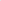 3.19. Работник МФЦ осуществляет следующие действия: - устанавливает личность заявителя на основании документа, удостоверяющего личность в соответствии с законодательством Российской Федерации; - проверяет полномочия представителя заявителя (в случае обращения представителя заявителя); - определяет статус исполнения заявления;- распечатывает результат предоставления муниципальной услуги в виде экземпляра электронного документа на бумажном носителе и заверяет его с использованием печати МФЦ (в предусмотренных нормативными правовыми актами Российской Федерации случаях печати с изображением Государственного герба Российской Федерации); - заверяет экземпляр электронного документа на бумажном носителе с использованием печати МФЦ (в предусмотренных нормативными правовыми актами Российской Федерации случаях печати с изображением Государственного герба Российской Федерации); - выдает документы заявителю, при необходимости запрашивает у заявителя подписи за каждый выданный документ; - запрашивает согласие заявителя на участие в смс-опросе для оценки качества предоставленных услуг МФЦ.4. ФОРМЫ КОНТРОЛЯ ЗА ИСПОЛНЕНИЕМ АДМИНИСТРАТИВНОГО РЕГЛАМЕНТА4.1. Текущий контроль за соблюдением и исполнением Административного регламента, иных нормативных правовых актов, устанавливающих требования к предоставлению муниципальной услуги, осуществляется на постоянной основе должностными лицами уполномоченного органа, уполномоченными на осуществление контроля за предоставлением муниципальной услуги.Для текущего контроля используются сведения служебной корреспонденции, устная и письменная информация специалистов и должностных лиц уполномоченного органа.Текущий контроль осуществляется путем проведения проверок:- решений о предоставлении (об отказе в предоставлении) муниципальной услуги;- выявления и устранения нарушений прав граждан;- рассмотрения, принятия решений и подготовки ответов на обращения граждан, содержащие жалобы на решения, действия (бездействие) должностных лиц.4.2. Контроль за полнотой и качеством предоставления услуги включает в себяпроведение плановых и внеплановых проверок.4.3. Плановые проверки осуществляются на основании годовых планов работы уполномоченного органа, утверждаемых руководителем уполномоченного органа. 4.4. При плановой проверке полноты и качества предоставления услуги контролю подлежат:- соблюдение сроков предоставления услуги;- соблюдение положений Административного регламента;- правильность и обоснованность принятого решения об отказе в предоставлении услуги.4.5. Основанием для проведения внеплановых проверок являются:- получение от государственных органов, органов местного самоуправления информации о предполагаемых или выявленных нарушениях нормативных правовых актов Российской Федерации, нормативных правовых актов Красноярского края и нормативных правовых актов Администрации города Норильска Красноярского края;- обращения граждан и юридических лиц на нарушения законодательства, в том числе на качество предоставления услуги.4.6. По результатам проведенных проверок в случае выявления нарушений положений Административного регламента, нормативных правовых актов Красноярского края и нормативных правовых актов Администрации города Норильска Красноярского края, осуществляется привлечение виновных лиц к ответственности в соответствии с законодательством Российской Федерации.4.7. Персональная ответственность должностных лиц за правильность и своевременность принятия решения о предоставлении (об отказе в предоставлении) услуги закрепляется в их должностных инструкциях в соответствии с требованиями законодательства.4.8. Должностные лица, ответственные за предоставление муниципальной услуги, несут персональную ответственность за соблюдение порядка и сроков предоставления муниципальной услуги.4.9. МФЦ и его работники несут ответственность, установленную законодательством Российской Федерации:1) за полноту передаваемых в Уполномоченный орган заявлений, иных документов, принятых от заявителя в МФЦ;2) за своевременную передачу в Уполномоченный орган заявлений, иных документов, принятых от заявителя, а также за своевременную выдачу заявителю документов, переданных в этих целях МФЦ органу местного самоуправления;3) за соблюдение прав субъектов персональных данных, за соблюдение законодательства Российской Федерации, устанавливающего особенности обращения с информацией, доступ к которой ограничен федеральным законом.4.10. Граждане, их объединения и организации имеют право осуществлять контроль за предоставлением услуги путем получения информации о ходе предоставления услуги, в том числе о сроках завершения административных процедур (действий). Граждане, их объединения и организации также имеют право:- направлять замечания и предложения по улучшению доступности и качества предоставления услуги;- вносить предложения о мерах по устранению нарушений Административного регламента.4.11. Должностные лица уполномоченного органа принимают меры к прекращению допущенных нарушений, устраняют причины и условия, способствующие совершению нарушений.Информация о результатах рассмотрения замечаний и предложений граждан, их объединений и организаций доводится до сведения лиц, направивших эти замечания и предложения.5. ДОСУДЕБНЫЙ (ВНЕСУДЕБНЫЙ) ПОРЯДОК ОБЖАЛОВАНИЯ РЕШЕНИЙ И ДЕЙСТВИЙ (БЕЗДЕЙСТВИЯ) ОРГАНА, ПРЕДОСТАВЛЯЮЩЕГО МУНИЦИПАЛЬНУЮ УСЛУГУ, А ТАКЖЕ ИХ ДОЛЖНОСТНЫХ ЛИЦ, МУНИЦИПАЛЬНЫХ СЛУЖАЩИХ, РАБОТНИКОВ МНОГОФУНКЦИОНАЛЬНОГО ЦЕНТРА, ОРГАНИЗАЦИЙ, УКАЗАННЫХ В ЧАСТИ 1.1 СТАТЬИ 16 ФЕДЕРАЛЬНОГО ЗАКОНА № 210-ФЗ, А ТАКЖЕ ИХ ДОЛЖНОСТНЫХ ЛИЦ, МУНИЦИПАЛЬНЫХ СЛУЖАЩИХ, РАБОТНИКОВ5.1. Заявитель имеет право на обжалование решения и (или) действий (бездействия) Уполномоченного органа, должностных лиц Уполномоченного органа, муниципальных служащих, многофункционального центра, работника многофункционального центра, организаций, указанных в части 1.1 статьи 16 Федерального закона № 210-ФЗ, а также их должностных лиц и работников при предоставлении муниципальной услуги в досудебном (внесудебном) порядке (далее – жалоба).Заявитель может обратиться с жалобой, в том числе в следующих случаях:1) нарушение срока регистрации запроса заявителя о предоставлении муниципальной услуги;2) нарушение срока предоставления муниципальной услуги; 3) требование у заявителя документов или информации либо осуществления действий, представление или осуществление которых не предусмотрено нормативными правовыми актами Российской Федерации, субъекта Российской Федерации, муниципальными правовыми актами для предоставления муниципальной услуги;4) отказ в приеме документов, предоставление которых предусмотрено нормативными правовыми актами Российской Федерации, субъекта Российской Федерации, муниципальными правовыми актами для предоставления муниципальной услуги, у заявителя; 5) отказ в предоставлении муниципальной услуги, если основания отказа не предусмотрены федеральными законами и принятыми в соответствии с ними иными нормативными правовыми актами Российской Федерации, законами и иными нормативными правовыми актами субъекта Российской Федерации, муниципальными правовыми актами;6) затребование от заявителя при предоставлении муниципальной услуги платы, не предусмотренной нормативными правовыми актами Российской Федерации, субъекта Российской Федерации, муниципальными правовыми актами;7) отказ Уполномоченного органа, должностного лица, работника в исправлении допущенных опечаток и ошибок в выданных в результате предоставления муниципальной услуги документах либо нарушение установленного срока таких исправлений;8) нарушение срока или порядка выдачи документов по результатам предоставления муниципальной услуги;9) приостановление предоставления муниципальной услуги, если основания приостановления не предусмотрены федеральными законами и принятыми в соответствии с ними иными нормативными правовыми актами Российской Федерации, законами и иными нормативными правовыми актами субъекта Российской Федерации, муниципальными правовыми актами;10) требование у заявителя при предоставлении муниципальной услуги документов или информации, отсутствие и (или) недостоверность которых не указывались при первоначальном отказе в приеме документов, необходимых для предоставления муниципальной услуги, либо в предоставлении муниципальной услуги, за исключением случаев, предусмотренных пунктом 4 части 1 статьи 7 Федерального закона № 210-ФЗ.5.2. В досудебном (внесудебном) порядке Заявитель (представитель) вправе обратиться с жалобой в письменной форме на бумажном носителе или в электронной форме:- руководителю Уполномоченного органа – на решение и (или) действия (бездействие) должностных лиц, муниципальных служащих Уполномоченного органа;- заместителю Главы города Норильска по земельно-имущественным отношениям и развитию предпринимательства – на решение и действия (бездействие) Уполномоченного органа, руководителя Уполномоченного органа;- Главе города Норильска – на решение и действия (бездействие) заместителя Главы города Норильска по земельно-имущественным отношениям и развитию предпринимательства;- к руководителю многофункционального центра – на решения и действия (бездействие) работника многофункционального центра;- к учредителю многофункционального центра – на решение и действия (бездействие) многофункционального центра.5.3. В Уполномоченном органе, МФЦ, у учредителя МФЦ определяются уполномоченные на рассмотрение жалоб должностные лица.5.4. Информация о порядке подачи и рассмотрения жалобы размещается на информационных стендах в местах предоставления муниципальной услуги, на сайте муниципального образования город Норильск, Едином портале, Региональном портале, а также предоставляется в устной форме по телефону и (или) на личном приеме либо в письменной форме почтовым отправлением по адресу, указанному заявителем (представителем заявителя).5.5. Жалоба должна содержать следующую информацию:1) наименование Уполномоченного органа, должности должностного лица Уполномоченного органа, муниципального служащего, руководителя Уполномоченного органа, наименование многофункционального центра, должности работника многофункционального центра, наименование организаций, предусмотренных частью 1.1 статьи 16 Федерального закона № 210, или наименование должностей их работников, решения и действия (бездействие) которых обжалуются;2) фамилию, имя, отчество (последнее - при наличии), сведения о месте жительства заявителя - физического лица либо наименование, сведения о месте нахождения заявителя - юридического лица, а также номер (номера) контактного телефона, адрес (адреса) электронной почты (при наличии) и почтовый адрес, по которым должен быть направлен ответ заявителю;3) сведения об обжалуемых решениях и действиях (бездействии) органа, предоставляющего муниципальную услугу, должностного лица органа, предоставляющего муниципальную услугу, либо муниципального служащего, МФЦ, работника МФЦ, организаций, предусмотренных частью 1.1 статьи 16 Федерального закона № 210-ФЗ, их работников;4) доводы, на основании которых заявитель не согласен с решением и действием (бездействием) органа, предоставляющего услугу, должностного лица органа, предоставляющего услугу, МФЦ, работника МФЦ, организаций, предусмотренных частью 1.1 статьи 16 Федерального закона № 210-ФЗ, их работников.5.6. Поступившая жалоба подлежит регистрации в срок не позднее трех дней с момента поступления.5.7. Жалоба, поступившая в Уполномоченный орган, МФЦ, учредителю МФЦ, в организации, предусмотренные частью 1.1 статьи 16 Федерального закона № 210-ФЗ, либо вышестоящий орган (при его наличии), подлежит рассмотрению в течение пятнадцати рабочих дней со дня ее регистрации, а в случае обжалования отказа органа, предоставляющего муниципальную услугу, МФЦ, организаций, предусмотренных частью 1.1 статьи 16 Федерального закона № 210-ФЗ, в приеме документов у заявителя либо в исправлении допущенных опечаток и ошибок или в случае обжалования нарушения установленного срока таких исправлений - в течение пяти рабочих дней со дня ее регистрации.5.8. К жалобе могут быть приложены копии документов, подтверждающих изложенные в жалобе обстоятельства. В таком случае в жалобе приводится перечень прилагаемых к ней документов.5.9. По результатам рассмотрения жалобы принимается одно из следующих решений:1) жалоба удовлетворяется, в том числе в форме отмены принятого решения, исправления допущенных опечаток и ошибок в выданных в результате предоставления муниципальной услуги документах, возврата заявителю денежных средств, взимание которых не предусмотрено нормативными правовыми актами Российской Федерации, нормативными правовыми актами субъекта Российской Федерации, муниципальными правовыми актами;2) в удовлетворении жалобы отказывается. Мотивированный ответ о результатах рассмотрения жалобы направляется заявителю в срок не позднее дня, следующего за днем принятия решения по результатам рассмотрения жалобы.ПРИЛОЖЕНИЕ № 1к Административному регламенту предоставления муниципальной услуги «Выдача разрешения на строительство объекта капитального строительства (в том числе внесение изменений в разрешение на строительство объекта капитального строительства и внесение изменений в разрешение на строительство объекта капитального строительства в связи с продлением срока действия такого разрешения)», утвержденному постановлением Администрации города Норильска от 18.07.2023 № 353ФОРМАНачальнику Управления по градостроительству и землепользованию Администрации города Норильска_______________________________________(Ф.И.О. начальника управления)от _____________________________________(Ф.И.О. физического лица (отчество – при наличии),_______________________________________наименование юридического лица)_______________________________________ИНН ___________________________________ОГРН__________________________________ОГРНИП_______________________________                                    (для ИП и ЮЛ)Адрес регистрации (проживания, пребывания, юридический, фактический):г.________________р-он__________________ул.____________________________________дом ____________кв.(офис) _______________телефон _______________________________e-mail _________________________________З А Я В Л Е Н И Ео выдаче разрешения на строительствоВ соответствии со статьей 51 Градостроительного кодекса Российской Федерации прошу выдать разрешение на строительство: (необходимое отметить V )1. Сведения о застройщике2. Сведения об объекте3. Сведения о земельном участке4. Проектные характеристики объекта капитального строительства5. Проектные характеристики линейного объектаПри этом сообщаю, что строительство/реконструкция объекта капитального строительства будет осуществляться на основании следующих документов: Срок строительства (реконструкции) объекта составляет	месяцев*.* - заполняется в соответствии с проектом организации строительства (ПОС)Приложение:_________________________________________________________________________________________________________________________________Результат предоставления услуги прошу направить: (необходимое отметить V ) «___» _____________ 20 ___		________________/___________________/							(подпись)		(Ф.И.О.)										М.П.Заявление подписано ___________________________________________________действующим (ей) от имени ______________________________________________по доверенности от _____________№ _____________________________________.ПРИЛОЖЕНИЕ № 2к Административному регламенту предоставления муниципальной услуги «Выдача разрешения на строительство объекта капитального строительства (в том числе внесение изменений в разрешение на строительство объекта капитального строительства и внесение изменений в разрешение на строительство объекта капитального строительства в связи с продлением срока действия такого разрешения)», утвержденному постановлением Администрации города Норильска от 18.07.2023 № 353ФОРМАНачальнику Управления по градостроительству и землепользованию Администрации города Норильска_______________________________________(Ф.И.О. начальника управления)от _____________________________________(Ф.И.О. физического лица (отчество – при наличии),_______________________________________наименование юридического лица)ИНН ___________________________________ОГРН__________________________________ОГРНИП_______________________________                                    (для ИП и ЮЛ)Адрес регистрации (проживания, пребывания, юридический, фактический):г.________________р-он__________________ул.____________________________________дом ____________кв.(офис) _______________телефон _______________________________e-mail__________________________________У В Е Д О М Л Е Н И Ео переходе прав на земельный участок, права пользования недрами, обобразовании земельного участка в целях внесения изменений в разрешениена строительствоВ соответствии со статьей 51 Градостроительного кодекса Российской Федерации прошу внести изменения в разрешение на строительство.1. Сведения о застройщике2. Сведения о разрешении на строительство3. Основания внесения изменений в разрешение на строительство*Приложение:_________________________________________________________Результат предоставления услуги прошу направить: (необходимое отметить V)«___» _____________ 20 ___		_______________/____________________/								(подпись)		(Ф.И.О.)										М.П.Заявление подписано ___________________________________________________Действующим (ей) от имени ______________________________________________по доверенности от _____________№ _____________________________________.*Заполняются те пункты уведомления, на основании которых требуется внести изменения в разрешение на строительство.ПРИЛОЖЕНИЕ № 2к Административному регламенту предоставления муниципальной услуги «Выдача разрешения на строительство объекта капитального строительства (в том числе внесение изменений в разрешение на строительство объекта капитального строительства и внесение изменений в разрешение на строительство объекта капитального строительства в связи с продлением срока действия такого разрешения)», утвержденному постановлением Администрации города Норильска от 18.07.2023 № 353ФОРМАНачальнику Управления по градостроительству и землепользованию Администрации города Норильска_______________________________________(Ф.И.О. начальника управления)от _____________________________________(Ф.И.О. физического лица (отчество – при наличии),_______________________________________наименование юридического лица)ИНН ___________________________________ОГРН__________________________________ОГРНИП_______________________________                                    (для ИП и ЮЛ)Адрес регистрации (проживания, пребывания, юридический, фактический):г.________________р-он__________________ул.____________________________________дом ____________кв.(офис) _______________телефон _______________________________e-mail __________________________________З А Я В Л Е Н И Ео внесении изменений в разрешение на строительство в связис необходимостью продления срока действия разрешения на строительствоВ соответствии со статьей 51 Градостроительного кодекса Российской Федерации прошу внести изменения в разрешение на строительство в связи с необходимостью продления срока действия разрешения на строительство на ____________ месяца (-ев) по причине:____________________________________________________________________________________________________________________________________________1. Сведения о застройщике2. Сведения о разрешении на строительствоПриложение:___________________________________________________________Результат предоставления услуги прошу направить: (необходимое отметить V )«___» _____________ 20 ___		________________/____________________/								(подпись)		(Ф.И.О.)										М.П.Заявление подписано ___________________________________________________действующим (ей) от имени ______________________________________________по доверенности от _____________№ _____________________________________.ПРИЛОЖЕНИЕ № 4к Административному регламенту предоставления муниципальной услуги «Выдача разрешения на строительство объекта капитального строительства (в том числе внесение изменений в разрешение на строительство объекта капитального строительства и внесение изменений в разрешение на строительство объекта капитального строительства в связи с продлением срока действия такого разрешения)», утвержденному постановлением Администрации города Норильска от 18.07.2023 № 353ФОРМАНачальнику Управления по градостроительству и землепользованию Администрации города Норильска_______________________________________(Ф.И.О. начальника управления)от _____________________________________(Ф.И.О. физического лица (отчество – при наличии),_______________________________________наименование юридического лица)ИНН ___________________________________ОГРН__________________________________ОГРНИП_______________________________                                    (для ИП и ЮЛ)Адрес регистрации (проживания, пребывания, юридический, фактический):г.________________р-он__________________ул.____________________________________дом ____________кв.(офис) _______________телефон _______________________________e-mail __________________________________З А Я В Л Е Н И Ео внесении изменений в разрешение на строительствоВ соответствии со статьей 51 Градостроительного кодекса Российской Федерации прошу внести изменение в разрешение на строительство в связи с:____________________________________________________________________________________________________________________________________________1. Сведения о застройщике2. Сведения об объекте3. Сведения о разрешении на строительство4. Сведения о земельном участкеПри этом сообщаю, что строительство/реконструкция объекта капитального строительства будет осуществляться на основании следующих документов: Приложение:___________________________________________________________Результат предоставления услуги прошу направить: (необходимое отметить V )«___» _____________ 20 ___		________________/____________________/								(подпись)		(Ф.И.О.)										М.П.Заявление подписано ___________________________________________________действующим (ей) от имени ______________________________________________по доверенности от _____________№ _____________________________________.ПРИЛОЖЕНИЕ № 5к Административному регламенту предоставления муниципальной услуги «Выдача разрешения на строительство объекта капитального строительства (в том числе внесение изменений в разрешение на строительство объекта капитального строительства и внесение изменений в разрешение на строительство объекта капитального строительства в связи с продлением срока действия такого разрешения)», утвержденному постановлением Администрации города Норильска от 18.07.2023 № 353Форма решения об отказе в приеме документов, необходимых для предоставления муниципальной услуги (составляется на бланк органа,осуществляющего предоставление муниципальной услуги) Кому _________________________________(фамилия, имя, отчество (при наличии) застройщика, ОГРНИП (для физического лица, зарегистрированного в качестве индивидуального предпринимателя) – для физического лица, полное наименование застройщика, ИНН, ОГРН – для юридического лица,_____________________________почтовый индекс и адрес, телефон, адрес электронной почты)Р Е Ш Е Н И Еоб отказе в приеме документовУправлением по градостроительству и землепользованию Администрации города Норильска_______________________________________________________(наименование уполномоченного на выдачу разрешений на строительство органаместного самоуправления, организации)в приеме документов для предоставления услуги «Выдача разрешения на строительство» Вам отказано по следующим основаниям:Дополнительно информируем:_______________________________________________________________________________________________________________________________(указывается информация, необходимая для устранения причин отказа в приеме документов, а также иная дополнительная информация при наличии)Начальник управления			_______________ /____________________/							(подпись) 	(Ф.И.О. последнее при наличии)Дата:_____________ПРИЛОЖЕНИЕ № 6к Административному регламенту предоставления муниципальной услуги «Выдача разрешения на строительство объекта капитального строительства (в том числе внесение изменений в разрешение на строительство объекта капитального строительства и внесение изменений в разрешение на строительство объекта капитального строительства в связи с продлением срока действия такого разрешения)», утвержденному постановлением Администрации города Норильска от 18.07.2023 № 353Список изменяющих документов(в ред. Постановления Администрации г. Норильска Красноярского края от 12.03.2024 № 111)Форма решения об отказе в выдаче разрешения на строительство (составляется на бланк органа,осуществляющего предоставление муниципальной услуги) Кому _________________________________(фамилия, имя, отчество (при наличии) застройщика, ОГРНИП (для физического лица, зарегистрированного в качестве индивидуального предпринимателя) – для физического лица, полное наименование застройщика, ИНН, ОГРН – для юридического лица,_____________________________почтовый индекс и адрес, телефон, адрес электронной почты)Р Е Ш Е Н И Еоб отказе в выдаче разрешения на строительствоУправлением по градостроительству и землепользованию Администрации города Норильска______________________________________________________(наименование уполномоченного на выдачу разрешений на строительство органаместного самоуправления, организации)по результатам рассмотрения заявления о выдаче разрешения на строительство от ________________№_________________________ принято решение об отказе в (дата и номер регистрации)выдаче разрешения на строительство.Вы вправе повторно обратиться с заявлением о выдаче разрешения на строительство после устранения указанных нарушений. Данный отказ может быть обжалован в досудебном порядке путем направления жалобы в _____________________________________________,а также в судебном порядке.Дополнительно информируем:______________________________________.(указывается информация, необходимая для устранения причин отказа в выдаче разрешения на строительство, а также иная дополнительная информация при наличии)Начальник управления			_______________ /____________________/							(подпись)	(Ф.И.О. последнее при наличии)Дата:_____________ПРИЛОЖЕНИЕ № 7 к Административному регламенту предоставления муниципальной услуги «Выдача разрешения на строительство объекта капитального строительства (в том числе внесение изменений в разрешение на строительство объекта капитального строительства и внесение изменений в разрешение на строительство объекта капитального строительства в связи с продлением срока действия такого разрешения)», утвержденному постановлением Администрации города Норильска от 18.07.2023 № 353Форма решения об отказе во внесении изменений в разрешение на строительство (составляется на бланк органа,осуществляющего предоставление муниципальной услуги) Кому _________________________________(фамилия, имя, отчество (при наличии) застройщика, ОГРНИП (для физического лица, зарегистрированного в качестве индивидуального предпринимателя) – для физического лица, полное наименование застройщика, ИНН, ОГРН – для юридического лица,_____________________________почтовый индекс и адрес, телефон, адрес электронной почты)Р Е Ш Е Н И Еоб отказе во внесении изменений в разрешение на строительствоУправлением по градостроительству и землепользованию Администрации города Норильска_______________________________________________________(наименование уполномоченного на выдачу разрешений на строительство органаместного самоуправления, организации)по результатам рассмотрения заявления о выдаче разрешения на строительство от ________________№__________________________ принято решение об отказе (дата и номер регистрации)во внесении изменений в разрешение на строительство.Вы вправе повторно обратиться с ___________________________________* после устранения указанных нарушений. Данный отказ может быть обжалован в досудебном порядке путем направления жалобы в _____________________________________________, а также в судебном порядке.Дополнительно информируем:______________________________________.(указывается информация, необходимая для устранения причин отказа во внесении изменений в разрешение на строительство, а также иная дополнительная информация при наличии)Начальник управления			_______________ /____________________/							(подпись)	(Ф.И.О. последнее при наличии)Дата:_____________*Указывается один из вариантов: заявление о внесении изменений в разрешение на строительство, заявление о внесении изменений в разрешение на строительство в связи с необходимостью продления срока действия разрешения на строительство, уведомление о переходе прав на земельный участок, права пользования недрами, об образовании земельного участка.ПРИЛОЖЕНИЕ № 8к Административному регламенту предоставления муниципальной услуги «Выдача разрешения на строительство объекта капитального строительства (в том числе внесение изменений в разрешение на строительство объекта капитального строительства и внесение изменений в разрешение на строительство объекта капитального строительства в связи с продлением срока действия такого разрешения)», утвержденному постановлением Администрации города Норильска от 18.07.2023 № 353ФОРМАНачальнику Управления по градостроительству и землепользованию Администрации города Норильска_______________________________________(Ф.И.О. начальника управления)от _____________________________________(Ф.И.О. физического лица (отчество – при наличии),_______________________________________наименование юридического лица)ИНН ___________________________________ОГРН__________________________________ОГРНИП_______________________________(для ИП и ЮЛ)Адрес регистрации (проживания, пребывания, юридический, фактический):г.________________р-он__________________ул.____________________________________дом ____________кв.(офис) _______________телефон _______________________________e-mail __________________________________З А Я В Л Е Н И Еоб исправлении допущенных опечаток и ошибокв разрешении на строительствоПрошу исправить допущенную опечатку/ ошибку в разрешении на строительство.1. Сведения о застройщике2. Сведения о разрешении на строительство3. Обоснование для внесения исправлений в разрешение на строительствоПриложение:___________________________________________________________Результат предоставления услуги прошу направить: (необходимое отметить V )«___» _____________ 20 ___		________________/___________________/								(подпись)		(Ф.И.О.)										М.П.Заявление подписано ___________________________________________________действующим (ей) от имени ______________________________________________по доверенности от _____________№ _____________________________________. ПРИЛОЖЕНИЕ № 9к Административному регламенту предоставления муниципальной услуги «Выдача разрешения на строительство объекта капитального строительства (в том числе внесение изменений в разрешение на строительство объекта капитального строительства и внесение изменений в разрешение на строительство объекта капитального строительства в связи с продлением срока действия такого разрешения)», утвержденному постановлением Администрации города Норильска от 18.07.2023 № 353Форма решения об отказе во внесении исправлений в разрешение на строительство(составляется на бланк органа,осуществляющего предоставление муниципальной услуги)Кому _________________________________(фамилия, имя, отчество (при наличии) застройщика, ОГРНИП (для физического лица, зарегистрированного в качестве индивидуального предпринимателя) – для физического лица, полное наименование застройщика, ИНН, ОГРН – для юридического лица,_____________________________почтовый индекс и адрес, телефон, адрес электронной почты)Р Е Ш Е Н И Еоб отказе во внесении исправлений в разрешение на строительствоУправлением по градостроительству и землепользованию Администрации города Норильска_______________________________________________________(наименование уполномоченного на выдачу разрешений на строительство органаместного самоуправления, организации)по результатам рассмотрения заявления об исправлении допущенных опечаток и ошибок в разрешении на строительство от ________________ № _______________(дата и номер регистрации)принято решение об отказе во внесении исправлений в разрешение на строительство.Вы вправе повторно обратиться с заявлением об исправлении допущенных опечаток и ошибок в разрешении на строительство после устранения указанных нарушений.Данный отказ может быть обжалован в досудебном порядке путем направления жалобы в _________________________________________________,а также в судебном порядке.Дополнительно информируем:_____________________________________.(указывается информация, необходимая для устранения причин отказа во внесении исправлений в разрешение на строительство, а также иная дополнительная информация при наличии)Начальник управления			_______________ /____________________/						(подпись)	(Ф.И.О. последнее при наличии)Дата:_____________ПРИЛОЖЕНИЕ № 10к Административному регламенту предоставления муниципальной услуги «Выдача разрешения на строительство объекта капитального строительства (в том числе внесение изменений в разрешение на строительство объекта капитального строительства и внесение изменений в разрешение на строительство объекта капитального строительства в связи с продлением срока действия такого разрешения)», утвержденному постановлением Администрации города Норильска от 18.07.2023 № 353ФОРМАНачальнику Управления по градостроительству и землепользованию Администрации города Норильска_______________________________________(Ф.И.О. начальника управления)от _____________________________________(Ф.И.О. физического лица (отчество – при наличии),_______________________________________наименование юридического лица)ИНН ___________________________________ОГРН__________________________________ОГРНИП_______________________________                                    (для ИП и ЮЛ)Адрес регистрации (проживания, пребывания, юридический, фактический):г.________________р-он__________________ул.____________________________________дом ____________кв.(офис) _______________телефон _______________________________e-mail __________________________________З А Я В Л Е Н И Ео выдаче дубликата разрешения на строительствоПрошу выдать дубликат разрешения на строительство.1. Сведения о застройщике2. Сведения о разрешении на строительствоПриложение:___________________________________________________________Результат предоставления услуги прошу направить: (необходимое отметить V )«___» _____________ 20 ___		_______________/____________________/								(подпись)		(Ф.И.О.)										М.П.Заявление подписано ___________________________________________________действующим (ей) от имени ______________________________________________по доверенности  от _____________№ _____________________________________. ПРИЛОЖЕНИЕ № 11к Административному регламенту предоставления муниципальной услуги «Выдача разрешения на строительство объекта капитального строительства (в том числе внесение изменений в разрешение на строительство объекта капитального строительства и внесение изменений в разрешение на строительство объекта капитального строительства в связи с продлением срока действия такого разрешения)», утвержденному постановлением Администрации города Норильска от 18.07.2023 № 353Форма решения об отказе в выдаче дубликата разрешения на строительство(составляется на бланк органа,осуществляющего предоставление муниципальной услуги) Кому _________________________________(фамилия, имя, отчество (при наличии) застройщика, ОГРНИП (для физического лица, зарегистрированного в качестве индивидуального предпринимателя) – для физического лица, полное наименование застройщика, ИНН, ОГРН – для юридического лица,_____________________________почтовый индекс и адрес, телефон, адрес электронной почты)Р Е Ш Е Н И Еоб отказе в выдаче дубликата разрешения на строительствоУправлением по градостроительству и землепользованию Администрации города Норильска_______________________________________________________(наименование уполномоченного на выдачу разрешений на строительство органаместного самоуправления, организации)по результатам рассмотрения заявления о выдаче дубликата разрешения на строительство от __________________ № __________________________________  					(дата и номер регистрации)принято решение об отказе в выдаче дубликата разрешения на строительство.Вы вправе повторно обратиться с заявлением о выдаче дубликата разрешения на строительство после устранения указанного нарушения.Данный отказ может быть обжалован в досудебном порядке путем направления жалобы в ________________________, а также в судебном порядке.Дополнительно информируем:______________________________________ (указывается информация, необходимая для устранения причин отказа во внесении исправлений в разрешение на строительство, а также иная дополнительная информация при наличии)Начальник управления			_______________ /____________________/							(подпись)	(Ф.И.О. последнее при наличии)Дата:_____________ ПРИЛОЖЕНИЕ № 12к Административному регламенту предоставления муниципальной услуги «Выдача разрешения на строительство объекта капитального строительства (в том числе внесение изменений в разрешение на строительство объекта капитального строительства и внесение изменений в разрешение на строительство объекта капитального строительства в связи с продлением срока действия такого разрешения)», утвержденному постановлением Администрации города Норильска от 18.07.2023 № 353ФОРМАНачальнику Управления по градостроительству и землепользованию Администрации города Норильска_______________________________________(Ф.И.О. начальника управления)от _____________________________________(Ф.И.О. физического лица (отчество – при наличии),_______________________________________наименование юридического лица)ИНН ___________________________________ОГРН__________________________________ОГРНИП_______________________________(для ИП и ЮЛ)Адрес регистрации (проживания, пребывания, юридический, фактический):г.________________р-он__________________ул.____________________________________дом ____________кв.(офис) _______________телефон _______________________________e-mail __________________________________З А Я В Л Е Н И Еоб оставлении заявления о выдаче разрешения на строительство, заявления о внесении изменений в разрешение на строительство, заявления о внесении изменений в разрешение на строительство в связи с необходимостью продления срока действия разрешения на строительство, уведомления о переходе прав на земельный участок, права пользования недрами, об образовании земельного участка без рассмотренияПрошу оставить__________________________________________________*______________________________________________________________________от ________________№_________________________________ без рассмотрения.(дата и номер регистрации)Сведения о застройщикеПриложение:___________________________________________________________Результат предоставления услуги прошу направить: (необходимое отметить V )«___» _____________ 20 ___		________________/___________________/								(подпись)		(Ф.И.О.)										М.П.Заявление подписано ___________________________________________________действующим (ей) от имени ______________________________________________по доверенности  от _____________№ _____________________________________.*Указывается один из вариантов: заявление о выдаче разрешения на строительство, заявление о внесении изменений в разрешение на строительство, заявление о внесении изменений в разрешение на строительство в связи с необходимостью продления срока действия разрешения на строительство, уведомление о переходе прав на земельный участок, права пользования недрами, об образовании земельного участка.ПРИЛОЖЕНИЕ № 13к Административному регламенту предоставления муниципальной услуги «Выдача разрешения на строительство объекта капитального строительства (в том числе внесение изменений в разрешение на строительство объекта капитального строительства и внесение изменений в разрешение на строительство объекта капитального строительства в связи с продлением срока действия такого разрешения)», утвержденному постановлением Администрации города Норильска от 18.07.2023 № 353Форма решения об оставлении заявления без рассмотрения(составляется на бланк органа,осуществляющего предоставление муниципальной услуги) Кому _________________________________(фамилия, имя, отчество (при наличии) застройщика, ОГРНИП (для физического лица, зарегистрированного в качестве индивидуального предпринимателя) – для физического лица, полное наименование застройщика, ИНН, ОГРН – для юридического лица,_____________________________почтовый индекс и адрес, телефон, адрес электронной почты)Р Е Ш Е Н И Еоб оставлении заявления о выдаче разрешения на строительство, заявления о внесении изменений в разрешение на строительство, заявления о внесении изменений в разрешение на строительство в связи с необходимостью продления срока действия разрешения на строительство, уведомления о переходе прав на земельный участок, права пользования недрами, об образовании земельного участка без рассмотренияНа основании Вашего заявления от _________________ № ______________(дата и номер регистрации)об оставлении ______________________________________________________________________________________________________________________________* без рассмотрения, Управлением по градостроительству и землепользованию Администрации города Норильска_________________________________________(наименование уполномоченного на выдачу разрешений на строительство органа местного самоуправления, организации)принято решение об оставлении_______________________________________________________________________________________________________________*от ______________ № ______________ без рассмотрения.(дата и номер регистрации)Начальник управления			_______________ /____________________/							(подпись)	(Ф.И.О. последнее при наличии)Дата:_____________ *Указывается один из вариантов: заявление о выдаче разрешения на строительство, заявление о внесении изменений в разрешение на строительство, заявление о внесении изменений в разрешение на строительство в связи с необходимостью продления срока действия разрешения на строительство, уведомление о переходе прав на земельный участок, права пользования недрами, об образовании земельного участка.ПРИЛОЖЕНИЕ № 14к Административному регламенту предоставления муниципальной услуги «Выдача разрешения на строительство объекта капитального строительства (в том числе внесение изменений в разрешение на строительство объекта капитального строительства и внесение изменений в разрешение на строительство объекта капитального строительства в связи с продлением срока действия такого разрешения)», утвержденному постановлением Администрации города Норильска от 18.07.2023 № 353Состав, последовательность и сроки выполнения административных процедур (действий) при предоставлении муниципальной услугиСтроительство объекта капитального строительстваРеконструкцию объекта капитального строительстваРаботы по сохранению объекта культурного наследия, затрагивающие конструктивные и другие характеристики надежности и безопасности такого объектаСтроительство линейного объекта (объекта капитального строительства, входящего в состав линейного объекта)Реконструкцию линейного объекта (объекта капитального строительства, входящего в состав линейного объекта)1.1Сведения о физическом лице, в случае если застройщиком является физическое лицо:1.1.1Фамилия, имя, отчество (при наличии)1.1.2Реквизиты документа,удостоверяющего личность (не указываются в случае, если застройщик является индивидуальным предпринимателем)1.1.3Основной государственныйрегистрационный номер индивидуального предпринимателя1.2Сведения о юридическом лице:1.2.1Полное наименование1.2.2Основной государственныйрегистрационный номер1.2.3Идентификационный номерналогоплательщика–юридического лица2.1Наименование объектакапитального строительства (этапа) в соответствии с проектной документацией(указывается наименованиеобъекта капитальногостроительства в соответствии сутвержденной застройщиком илизаказчиком проектнойдокументацией)2.2Кадастровый номерреконструируемого объектакапитального строительства(указывается в случае проведения реконструкции объекта капитального строительства)3.1Кадастровый номер земельного участка (земельных участков), в пределах которого (которых) расположен или планируется расположение объекта капитального строительства (заполнение не обязательно при выдаче разрешения на строительство линейного объекта, для размещения которого не требуется образование земельного участка)3.2Реквизиты утвержденного проекта межевания территории либо реквизиты решения об утверждении схемы расположения земельного участка или земельных участков на кадастровом плане территории (указываются в случаях, предусмотренных частью 7.3 статьи 51 и частью 11 статьи 57.3 Градостроительного кодекса Российской Федерации)Наименование объекта капитального строительства, предусмотренного проектной документацией: Наименование объекта капитального строительства, предусмотренного проектной документацией: Вид объекта капитального строительства:Вид объекта капитального строительства:Назначение объекта:Назначение объекта:Кадастровый номер реконструируемого объекта капитального строительства:Кадастровый номер реконструируемого объекта капитального строительства:Площадь застройки (кв. м): Площадь застройки (кв. м): Площадь застройки части объекта капитального строительства (кв. м):Площадь застройки части объекта капитального строительства (кв. м):Площадь (кв. м):Площадь (кв. м):Строительный объем (куб.м)Строительный объем (куб.м)Площадь части объекта капитального строительства (кв.м): Площадь части объекта капитального строительства (кв.м): Площадь нежилых помещений (кв. м):Площадь нежилых помещений (кв. м):Площадь жилых помещений (кв. м):Площадь жилых помещений (кв. м):Количество помещений (штук):Количество помещений (штук):Количество нежилых помещений (штук):Количество нежилых помещений (штук):Количество жилых помещений (штук):Количество жилых помещений (штук):в том числе квартир (штук):в том числе квартир (штук):Количество машино-мест (штук):Количество машино-мест (штук):Количество этажей:Количество этажей:в том числе, количество подземных этажей:в том числе, количество подземных этажей:Вместимость (человек):Вместимость (человек):Высота (м):Высота (м):Иные показатели:Иные показатели:Наименование линейного объекта, предусмотренного проектной документацией:Наименование линейного объекта, предусмотренного проектной документацией:Кадастровый номер реконструируемого линейного объекта:Кадастровый номер реконструируемого линейного объекта:Кадастровый номер реконструируемого линейного объекта:Протяженность (м):Протяженность (м):Протяженность (м):Протяженность участка или части линейного объекта (м):Протяженность участка или части линейного объекта (м):Протяженность участка или части линейного объекта (м):Категория (класс):Категория (класс):Категория (класс):Мощность (пропускная способность, грузооборот, интенсивность движения):Мощность (пропускная способность, грузооборот, интенсивность движения):Мощность (пропускная способность, грузооборот, интенсивность движения):Тип (кабельная линия электропередачи, воздушная линия электропередачи, кабельно-воздушная линия электропередачи), уровень напряжения линий электропередачи:Тип (кабельная линия электропередачи, воздушная линия электропередачи, кабельно-воздушная линия электропередачи), уровень напряжения линий электропередачи:Тип (кабельная линия электропередачи, воздушная линия электропередачи, кабельно-воздушная линия электропередачи), уровень напряжения линий электропередачи:Иные показатели:Иные показатели:№Наименование документаНомердокументаДатадокументаНаименование органа или организации, выдавшей документ1Градостроительный план земельного участка или в случае строительства линейного объекта реквизиты проекта планировки и проекта межевания территории (за исключением случаев, при которых для строительства, реконструкции линейного объекта не требуется подготовка документации по планировке территории), реквизиты проекта планировки территории в случае выдачи разрешения на строительство линейного объекта, для размещения которого не требуется образование земельного участка2Типовое архитектурное решение для исторического поселения (при наличии)(указывается в случае выдачиразрешение на строительство объектав границах территории историческогопоселения федерального илирегионального значения)3Положительное заключение экспертизы проектной документации(указывается в случаях, если проектная документация подлежит экспертизе в соответствии со статьей 49 Градостроительного кодекса Российской Федерации)4Положительное заключениегосударственной экологическойэкспертизы проектной документации(указываются реквизиты приказа об утверждении заключения в случаях, если проектная документация подлежит экологической экспертизе в соответствии со статьей 49 Градостроительного кодекса Российской Федерации)в форме электронного документа в личный кабинет в федеральной государственной информационной системе «Единый портал государственных и муниципальных услуг (функций)»в форме электронного документа в личном кабинете на региональном портале государственных и муниципальных услугвыдать на бумажном носителе при личном обращении в уполномоченный органв многофункциональный центр предоставления государственных и муниципальных услугнаправить по адресу электронной почты, указанной в обращении с использованием квалифицированной электронно-цифровой подписипочтовым отправлением по адресу регистрации (проживания, пребывания, юридического, фактическому) застройщикаформе электронного документа в личный кабинет в единой информационной системе жилищного строительства1.1Сведения о физическом лице, в случае еслизастройщиком является физическое лицо:Сведения о физическом лице, в случае еслизастройщиком является физическое лицо:1.1.1Фамилия, имя, отчество (при наличии)1.1.2Реквизиты документа, удостоверяющеголичность (не указываются в случае, если застройщик является индивидуальнымпредпринимателем)1.1.3Основной государственныйрегистрационный номер индивидуальногопредпринимателя1.2Сведения о юридическом лице:Сведения о юридическом лице:1.2.1Полное наименование1.2.2Основной государственныйрегистрационный номер1.2.3Идентификационный номерналогоплательщика – юридического лица№Орган (организация), выдавший(-ая)разрешение на строительствоНомердокументаДатадокумента3.1В связи с образованием земельного участка путем объединения земельных участков, в отношении которых или одного из которых выдано разрешение на строительство3.1.1Реквизиты решения об образовании земельныхучастков путем объединения земельных участков(указывается дата и номер решения, орган,принявший решение, в случае если в соответствии с земельным законодательством решение об образовании земельного участка принимает исполнительный орган государственной власти или орган местного самоуправления)3.2В связи с образованием земельных участков путем раздела, перераспределения земельных участков или выдела из земельных участков, в отношении которых выдано разрешение на строительство3.2.1Реквизиты градостроительного плана земельного участка (указывается номер и дата выдачи, орган, выдавший градостроительный план земельного участка)3.2.2Реквизиты решения об образовании земельныхучастков путем раздела, перераспределенияземельных участков или выдела из земельныхучастков(указывается дата и номер решения, орган, принявший решение, в случае если в соответствии с земельным законодательством решение об образовании земельного участка принимает исполнительный орган государственной власти или орган местного самоуправления) 3.3В связи с переоформлением лицензии на пользование недрами новым пользователем недр на земельном участке, предоставленном пользователю недр и необходимом для ведения работ, связанных с пользованием недрами, в отношении которого прежнему правообладателю земельного участка выдано разрешение на строительство3.3.1Реквизиты решения о предоставления правапользования недрами(указывается дата и номер решения, орган,принявший решение)3.3.2Реквизиты решения о переоформлении лицензии на право пользования недрами(указывается дата и номер решения, орган, принявший решение)3.4В связи с приобретением права на земельныйучасток, в отношении которого прежнемуправообладателю земельного участка выданоразрешение на строительство3.4.1Реквизиты правоустанавливающих документов на земельный участок(указывается номер и дата выдачи, кадастровый номер земельного участка)в форме электронного документа в личный кабинет в федеральной государственной информационной системе «Единый портал государственных и муниципальных услуг (функций)»в форме электронного документа в личном кабинете на региональном портале государственных и муниципальных услугвыдать на бумажном носителе при личном обращении в уполномоченный органв многофункциональный центр предоставления государственных и муниципальных услугнаправить по адресу электронной почты, указанной в обращении с использованием квалифицированной электронно-цифровой подписипочтовым отправлением по адресу регистрации (проживания, пребывания, юридического, фактическому) застройщикаформе электронного документа в личный кабинет в единой информационной системе жилищного строительства1.1Сведения о физическом лице, в случае еслизастройщиком является физическое лицо:Сведения о физическом лице, в случае еслизастройщиком является физическое лицо:1.1.1Фамилия, имя, отчество (при наличии)1.1.2Реквизиты документа, удостоверяющеголичность (не указываются в случае, если застройщик является индивидуальнымпредпринимателем)1.1.3Основной государственныйрегистрационный номер индивидуальногопредпринимателя1.2Сведения о юридическом лице:Сведения о юридическом лице:1.2.1Полное наименование1.2.2Основной государственныйрегистрационный номер1.2.3Идентификационный номерналогоплательщика – юридического лица№Орган (организация), выдавший(-ая) разрешение на строительствоНомердокументаДатадокументав форме электронного документа в личный кабинет в федеральной государственной информационной системе «Единый портал государственных и муниципальных услуг (функций)»в форме электронного документа в личном кабинете на региональном портале государственных и муниципальных услугвыдать на бумажном носителе при личном обращении в уполномоченный органв многофункциональный центр предоставления государственных и муниципальных услугнаправить по адресу электронной почты, указанной в обращении с использованием квалифицированной электронно-цифровой подписипочтовым отправлением по адресу регистрации (проживания, пребывания, юридического, фактическому) застройщикаформе электронного документа в личный кабинет в единой информационной системе жилищного строительства1.1Сведения о физическом лице, в случае еслизастройщиком является физическое лицо:Сведения о физическом лице, в случае еслизастройщиком является физическое лицо:1.1.1Фамилия, имя, отчество (при наличии)1.1.2Реквизиты документа, удостоверяющеголичность (не указываются в случае, если застройщик является индивидуальнымпредпринимателем)1.1.3Основной государственныйрегистрационный номер индивидуальногопредпринимателя1.2Сведения о юридическом лице:Сведения о юридическом лице:1.2.1Полное наименование1.2.2Основной государственныйрегистрационный номер1.2.3Идентификационный номерналогоплательщика – юридического лица2.1Наименование объектакапитального строительства (этапа) в соответствии с проектной документацией(указывается наименование объекта капитального строительства в соответствии с утвержденной застройщиком или заказчиком проектной документацией)2.2Кадастровый номерреконструируемого объектакапитального строительства(указывается в случае проведения реконструкции объекта капитального строительства)№Орган (организация), выдавший 
(-ая) разрешение на строительствоНомердокументаДатадокумента3.1Кадастровый номер земельного участка (земельных участков), в пределах которого (которых) расположен или планируется расположение объекта капитального строительства (заполнение не обязательно при выдаче разрешения на строительство линейного объекта, для размещения которого не требуется образование земельного участка)3.2Реквизиты утвержденного проекта межевания территории либо реквизиты решения об утверждении схемы расположения земельного участка или земельных участков на кадастровом плане территории (указываются в случаях, предусмотренных частью 7.3 статьи 51 и частью 11 статьи 57.3 Градостроительного кодекса Российской Федерации)№Наименование документаНомердокументаДатадокументаНаименование органа или организации, выдавшей документ1Градостроительный план земельного участка или в случае строительства линейного объекта реквизиты проекта планировки и проекта межевания территории (за исключением случаев, при которых для строительства, реконструкции линейного объекта не требуется подготовка документации по планировке территории), реквизиты проекта планировки территории в случае выдачи разрешения на строительство линейного объекта, для размещения которого не требуется образование земельного участка2Типовое архитектурное решение для исторического поселения (при наличии)(указывается в случае выдачи разрешение на строительство объекта в границах территории исторического поселения федерального или регионального значения)3Положительное заключение экспертизы проектной документации(указывается в случаях, если проектная документация подлежит экспертизе в соответствии со статьей 49 Градостроительного кодекса Российской Федерации)4Положительное заключениегосударственной экологическойэкспертизы проектной документации(указываются реквизиты приказа об утверждении заключения в случаях, если проектная документация подлежит экологической экспертизе в соответствии со статьей 49 Градостроительного кодексаРоссийской Федерации)в форме электронного документа в личный кабинет в федеральной государственной информационной системе «Единый портал государственных и муниципальных услуг (функций)»в форме электронного документа в личном кабинете на региональном портале государственных и муниципальных услугвыдать на бумажном носителе при личном обращении в уполномоченный органв многофункциональный центр предоставления государственных и муниципальных услугнаправить по адресу электронной почты, указанной в обращении с использованием квалифицированной электронно-цифровой подписипочтовым отправлением по адресу регистрации (проживания, пребывания, юридического, фактическому) застройщикаформе электронного документа в личный кабинет в единой информационной системе жилищного строительства№ пунктаАдминистративного регламентаНаименование основания для отказа в соответствии с Административным регламентомРазъяснение причин отказа в приеме документовподпункт «а»пункта 2.15заявление о выдаче разрешения на строительство, заявление о внесении изменений, уведомление представлено в орган государственной власти, орган местного самоуправления или организацию, в полномочия которых не входит предоставление услугиУказывается, какое ведомство, организация предоставляет услугу,информация о его местонахожденииподпункт «б»пункта 2.15неполное заполнение полей в форме заявления о выдаче разрешения на строительство, заявления о внесении изменений, уведомления, в том числе в интерактивной форме заявления (уведомления) на ЕПГУ, РПГУУказываются основания такого выводаподпункт «в»пункта 2.15непредставление документов, предусмотренных подпунктами «а» - «в» пункта 2.8 настоящегоАдминистративного регламентаУказывается исчерпывающийперечень документов, непредставленных заявителемподпункт «г»пункта 2.15представленные документыутратили силу на день обращения за получением услуги (документ, удостоверяющий личность; документ, удостоверяющий полномочия представителя заявителя, в случае обращения за получением услуги указанным лицом)Указывается исчерпывающийперечень документов, утративших силуподпункт «д»пункта 2.15представленные документысодержат подчистки и исправления текстаУказывается исчерпывающийперечень документов, содержащих подчистки и исправления текстаподпункт «е»пункта 2.15представленные в электроннойформе документы содержатповреждения, наличие которых не позволяет в полном объемеполучить информацию и сведения, содержащиеся в документахУказывается исчерпывающийперечень документов, содержащих поврежденияподпункт «ж»пункта 2.15заявление о выдаче разрешения на строительство, заявление овнесении изменений, уведомление и документы, указанные в подпунктах «б» - «д» пункта 2.8 Административного регламента, представлены в электронной форме с нарушением требований, установленных пунктами 2.5 – 2.7 Административного регламентаУказываются основания такого выводаподпункт «з»пункта 2.15выявлено несоблюдениеустановленных статьей 11Федерального закона «Обэлектронной подписи» условийпризнания квалифицированнойэлектронной подписидействительной в документах,представленных в электроннойформеУказывается исчерпывающий переченьэлектронных документов, не соответствующих указанному критерию№ пунктаАдминистративногорегламентаНаименование основания для отказав выдаче разрешения на строительствов соответствии с АдминистративнымрегламентомРазъяснение причин отказа в выдаче разрешения на строительствоподпункт«а» пункта2.18.1отсутствие документов, предусмотренных подпунктами 4-9 пункта 2.9, пунктом 2.10.1Административного регламентаУказываются основания такого выводаподпункт«б» пункта2.18.1несоответствие представленных документов требованиям к строительству, реконструкции объекта капитального строительства, установленным на дату выдачи представленного для получения разрешения на строительство градостроительного плана земельного участкаУказываются основания такого выводаподпункт«в» пункта2.18.1несоответствие представленных документов, в случае выдачи разрешения на строительство линейного объекта, требованиям проекта планировки территории и проекта межевания территории (за исключением случаев, при которых для строительства, реконструкции линейного объекта не требуется подготовка документации попланировке территории)Указываются основания такого выводаподпункт«г» пункта2.18.1несоответствие представленныхдокументов разрешенномуиспользованию земельного участка и(или) ограничениям, установленным всоответствии с земельным и инымзаконодательством РоссийскойФедерации и действующим на датувыдачи разрешения на строительствоУказываются основания такого выводаподпункт«д» пункта2.18.1несоответствие представленныхдокументов требованиям, установленным в разрешении на отклонение от предельных параметров разрешенного строительства, реконструкцииУказываются основания такого выводаподпункт«е» пункта2.18.1заключение органа исполнительнойвласти субъекта Российской Федерации, уполномоченного в области охраны объектов культурного наследия, о несоответствии раздела проектной документации объекта капитального строительства предмету охраны исторического поселения и требованиям к архитектурным решениям объектов капитального строительства, установленным градостроительным регламентом применительно к территориальной зоне, расположенной в границах территории историческогопоселения федерального илирегионального значенияНе требуетсяподпункт«ж» пункта2.18.1отсутствие документации по планировке территории, утвержденной в соответствии с договором о комплексном развитии территории (за исключением случаев самостоятельной реализации Российской Федерацией, субъектом Российской Федерации или муниципальным образованием решения о комплексном развитии территории застройки или реализации такого решения оператором комплексного развития территории) - в случае, если строительство, реконструкция объекта капитального строительства планируются на территории, в отношении которой органом местного самоуправления принято решение о комплексном развитии территории, или территории, в отношении которой заключен договор о комплексном развитии территории в соответствии со статьей 70 ГрК РФНе требуетсяподпункт«з» пункта2.18.1в случаях, если в соответствии с частью 17 статьи 51 ГрК РФ, нормативными правовыми актами Правительства Российской Федерации, законодательством субъектов Российской Федерации о градостроительной деятельности получение разрешения на строительство не требуетсяУказываются основания такого выводаподпункт«а» пункта2.18.8изменение требований нормативных правовых актов, касающихся предоставления муниципальной услуги, после первоначальной подачи заявления о предоставлении муниципальной услугиУказываются основания такого выводаподпункт«б» пункта2.18.8наличие ошибок в заявлении о предоставлении муниципальной услуги и документах, поданных заявителем после первоначального отказа в приеме документов, необходимых для предоставления муниципальной услуги, либо в предоставлении муниципальной услуги и не включенных в представленный ранее комплект документовУказываются основания такого выводаподпункт«в» пункта2.18.8истечение срока действия документов или изменение информации после первоначального отказа в приеме документов, необходимых для предоставления муниципальной услуги, либо в предоставлении муниципальной услугиУказываются основания такого выводаподпункт«г» пункта2.18.8выявление документально подтвержденного факта (признаков) ошибочного или противоправного действия (бездействия) должностного лица уполномоченного органа, муниципального служащего, работника многофункционального центра, при первоначальном отказе в приеме документов, необходимых для предоставления муниципальной услуги, либо в предоставлении муниципальной услугиУказываются основания такого вывода№ пунктаАдминистративногорегламентаНаименование основания для отказа во внесении изменений в разрешение на строительство в соответствии с Административным регламентомРазъяснение причин отказа во внесении изменений в разрешение на строительствоподпункт«а» пункта2.18.2отсутствие в уведомлении об образовании земельного участка путем объединения земельных участков, в отношении которыхили одного из которых в соответствии с Градостроительным кодексом Российской Федерации выдано разрешение на строительство, реквизитов решения об образовании земельного участка в случае, если в соответствии с земельным законодательством решение об образовании земельного участка принимает исполнительный орган государственной власти или органместного самоуправленияНе требуетсяподпункт«б» пункта2.18.2недостоверность сведений, указанных в уведомлении об образовании земельного участка путем объединения земельныхучастков, в отношении которых или одного из которых в соответствии сГрадостроительным кодексом Российской Федерации выдано разрешение на строительствоУказываются основания такого выводаподпункт«а» пункта2.18.3отсутствие в уведомлении об образовании земельного участка путем раздела, перераспределения земельных участков или выдела из земельных участков реквизитов решения об образовании земельных участков в случае, если в соответствии с земельнымзаконодательством решение обобразовании земельного участкапринимает исполнительный органгосударственной власти или органместного самоуправленияНе требуетсяподпункт«б» пункта2.18.3недостоверность сведений, указанных в уведомлении об образовании земельного участка путем раздела, перераспределения земельных участков или выдела изземельных участков, в отношении которых в соответствии с Градостроительным кодексом Российской Федерации выданоразрешение на строительствоУказываются основания такого выводаподпункт«в» пункта2.18.3несоответствие планируемого размещения объекта капитального строительства требованиям к строительству, реконструкции объекта капитального строительства, установленным на дату выдачи градостроительного плана образованного земельного участка путем раздела, перераспределения земельных участков или выдела из земельных участков, в отношении которых в соответствии с Градостроительным кодексом Российской Федерации выданоразрешение на строительствоУказываются основания такого выводаподпункт«г» пункта2.18.3представленный градостроительный план земельного участка, образованного путем раздела, перераспределения земельныхучастков или выдела из земельных участков, в отношении которых в соответствии с Градостроительным кодексом Российской Федерации выдано разрешение на строительство, выдан ранее чем за три года до дня направления уведомления об образовании земельного участка путем раздела, перераспределения земельных участков или выдела изземельных участковУказываются основания такого выводаподпункт«д» пункта2.18.3несоответствие планируемого объекта капитального строительства разрешенному использованию земельного участка и (или) ограничениям, установленным в соответствии с земельным и иным законодательством Российской Федерации, и действующим на дату принятия решения о внесении изменений в разрешение на строительство в случае образования земельных участков путем раздела,перераспределения земельных участков или выдела из земельных участков, в отношении которых в соответствии с Градостроительным кодексом Российской Федерации выдано разрешение на строительствоУказываются основания такого выводаподпункт«а» пункта2.18.4отсутствие в уведомлении о переходе права пользования недрами реквизитов решения о предоставлении права пользования недрами и решения о переоформлении лицензии на право пользования недрамиУказываются основания такого выводаподпункт«б» пункта2.18.4недостоверность сведений, указанных в уведомлении о переходе права пользования недрамиУказываются основания такого выводаподпункт«а» пункта2.18.5отсутствие в уведомлении о переходе прав на земельный участок реквизитов правоустанавливающих документов на такой земельный участокУказываются основания такого выводаподпункт«б» пункта2.18.5отсутствие правоустанавливающихдокументов на земельный участок в случае, если в Едином государственном реестре недвижимости не содержатсясведения о правоустанавливающихдокументах на земельный участокУказываются основания такого выводаподпункт«в» пункта2.18.5недостоверность сведений, указанных в уведомлении о переходе прав на земельный участок, в отношении которого в соответствии с Градостроительным кодексом Российской Федерации выданоразрешение на строительствоУказываются основания такого выводаподпункт«а» пункта2.18.6наличие информации о выявленном в рамках государственного строительного надзора, государственного земельного надзора или муниципального земельногоконтроля факте отсутствия начатых работ по строительству, реконструкции на день подачи заявления о внесении изменений в разрешение на строительство в связи с необходимостью продления срока действия разрешения на строительствоУказываются основания такого выводаподпункт«б» пункта2.18.6наличие информации органагосударственного строительного надзора об отсутствии извещения о начале работ по строительству, реконструкции, если направление такого извещения являетсяобязательным в соответствии стребованиями части 5 статьи 52Градостроительного кодекса Российской ФедерацииУказываются основания такого выводаподпункт«в» пункта2.18.6подача заявления о внесении изменений в разрешение на строительство менее чем за десять рабочих дней до истечения срока действия разрешения на строительствоУказываются основания такого выводаподпункт«а» пункта2.18.7отсутствие документов, предусмотренных пунктом 2.9.1 Административного регламентаУказываются основания такого выводаподпункт«б» пункта2.18.7несоответствие планируемого размещения объекта капитального строительства требованиям к строительству, реконструкции объекта капитального строительства, установленным на дату выдачи представленного для полученияразрешения на строительство или для внесения изменений в разрешение на строительство градостроительного плана земельного участкаУказываются основания такого выводаподпункт«в» пункта2.18.7представление для внесения изменений в разрешение на строительство градостроительного плана земельного участка, выданного после получения разрешения на строительство, но ранее чем за три года до дня направления заявления о внесении изменений в разрешение на строительствоУказываются основания такого выводаподпункт«г» пункта2.18.7несоответствие планируемого объекта капитального строительства разрешенному использованию земельного участка и (или) ограничениям, установленным в соответствии с земельным и иным законодательством Российской Федерации и действующим на дату принятия решения о внесении изменений в разрешение на строительствоУказываются основания такого выводаподпункт«д» пункта2.18.7несоответствие планируемого размещения объекта капитального строительства требованиям, установленным в разрешении на отклонение от предельных параметров разрешенного строительства, реконструкцииУказываются основания такого выводаподпункт«е» пункта2.18.7подача заявления о внесении изменений менее чем за десять рабочих дней до истечения срока действия разрешения на строительствоУказываются основания такого выводаподпункт«а» пункта2.18.8изменение требований нормативных правовых актов, касающихся предоставления муниципальной услуги, после первоначальной подачи заявления о предоставлении муниципальной услугиУказываются основания такого выводаподпункт«б» пункта2.18.8наличие ошибок в заявлении о предоставлении муниципальной услуги и документах, поданных заявителем после первоначального отказа в приеме документов, необходимых для предоставления муниципальной услуги, либо в предоставлении муниципальной услуги и не включенных в представленный ранее комплект документовУказываются основания такого выводаподпункт«в» пункта2.18.8истечение срока действия документов или изменение информации после первоначального отказа в приеме документов, необходимых для предоставления муниципальной услуги, либо в предоставлении муниципальной услугиУказываются основания такого выводаподпункт«г» пункта2.18.8выявление документально подтвержденного факта (признаков) ошибочного или противоправного действия (бездействия) должностного лица уполномоченного органа, муниципального служащего, работника многофункционального центра, при первоначальном отказе в приеме документов, необходимых для предоставления муниципальной услуги, либо в предоставлении муниципальной услугиУказываются основания такого вывода1.1Сведения о физическом лице, в случае если застройщиком является физическое лицо:1.1.1Фамилия, имя, отчество (при наличии)1.1.2Реквизиты документа,удостоверяющего личность (не указываются в случае, если застройщик является индивидуальным предпринимателем)1.1.3Основной государственныйрегистрационный номер индивидуального предпринимателя1.2Сведения о юридическом лице:1.2.1Полное наименование1.2.2Основной государственныйрегистрационный номер1.2.3Идентификационный номерналогоплательщика–юридического лица№Орган (организация), выдавший(-ая)разрешение на строительствоНомердокументаДатадокумента2.13.1.Данные (сведения), указанные в разрешении на строительствоДанные (сведения),которые необходимо указать в разрешении на строительствоОбоснование с указаниемреквизита(ов) документа(ов),документации, наосновании которыхпринималось решение овыдаче разрешения настроительствов форме электронного документа в личный кабинет в федеральной государственной информационной системе «Единый портал государственных и муниципальных услуг (функций)»в форме электронного документа в личном кабинете на региональном портале государственных и муниципальных услугвыдать на бумажном носителе при личном обращении в уполномоченный органв многофункциональный центр предоставления государственных и муниципальных услугнаправить по адресу электронной почты, указанной в обращении с использованием квалифицированной электронно-цифровой подписипочтовым отправлением по адресу регистрации (проживания, пребывания, юридического, фактическому) застройщикаформе электронного документа в личный кабинет в единой информационной системе жилищного строительства№ пункта Административного регламентаНаименование основания для отказа во внесении исправлений в разрешение на строительство в соответствии с Административным регламентомРазъяснение причин отказаво внесении исправлений вразрешение на строительствоподпункт «а» пункта 2.27несоответствие заявителя кругу лиц, указанных в пункте 2.2 АдминистративногорегламентаУказываются основания такого выводаподпункт «б» пункта 2.27отсутствие факта допущения опечаток и ошибок в разрешении на строительствоУказываются основания такого вывода1.1Сведения о физическом лице, в случае если застройщиком является физическое лицо:1.1.1Фамилия, имя, отчество (при наличии)1.1.2Реквизиты документа,удостоверяющего личность (не указываются в случае, если застройщик является индивидуальным предпринимателем)1.1.3Основной государственныйрегистрационный номер индивидуального предпринимателя1.2Сведения о юридическом лице:1.2.1Полное наименование1.2.2Основной государственныйрегистрационный номер1.2.3Идентификационный номерналогоплательщика–юридического лица№Орган (организация), выдавший(-ая) разрешение на строительствоНомердокументаДатадокумента2.1в форме электронного документа в личный кабинет в федеральной государственной информационной системе «Единый портал государственных и муниципальных услуг (функций)»в форме электронного документа в личном кабинете на региональном портале государственных и муниципальных услугвыдать на бумажном носителе при личном обращении в уполномоченный органв многофункциональный центр предоставления государственных и муниципальных услугнаправить по адресу электронной почты, указанной в обращении с использованием квалифицированной электронно-цифровой подписипочтовым отправлением по адресу регистрации (проживания, пребывания, юридического, фактическому) застройщикаформе электронного документа в личный кабинет в единой информационной системе жилищного строительства№ пункта Административного регламентаНаименование основания для отказа выдаче дубликата разрешения на строительство в соответствии сАдминистративным регламентомРазъяснение причин отказав выдаче дубликата разрешения настроительствопункт 2.30 несоответствие заявителя кругу лиц,указанных в пункте 2.2Административного регламента.Указываются основания такого вывода1.1Сведения о физическом лице, в случае если застройщиком является физическое лицо:1.1.1Фамилия, имя, отчество (при наличии)1.1.2Реквизиты документа,удостоверяющего личность (не указываются в случае, если застройщик является индивидуальным предпринимателем)1.1.3Основной государственныйрегистрационный номер индивидуального предпринимателя1.2Сведения о юридическом лице:1.2.1Полное наименование1.2.2Основной государственныйрегистрационный номер1.2.3Идентификационный номерналогоплательщика–юридического лицав форме электронного документа в личный кабинет в федеральной государственной информационной системе «Единый портал государственных и муниципальных услуг (функций)»в форме электронного документа в личном кабинете на региональном портале государственных и муниципальных услугвыдать на бумажном носителе при личном обращении в уполномоченный органв многофункциональный центр предоставления государственных и муниципальных услугнаправить по адресу электронной почты, указанной в обращении с использованием квалифицированной электронно-цифровой подписипочтовым отправлением по адресу регистрации (проживания, пребывания, юридического, фактическому) застройщикаформе электронного документа в личный кабинет в единой информационной системе жилищного строительстваОснование дляначала административнойпроцедурыСодержаниеадминистративных действийСроквыполненияадминистративныхдействийДолжностноелицо,ответственноеза выполнениеадминистративногодействияМестовыполненияадминистративного действия/используемаяинформационнаясистемаКритериипринятиярешенияРезультатадминистративногодействия, способфиксации12345671. Проверка документов и регистрация заявления1. Проверка документов и регистрация заявления1. Проверка документов и регистрация заявления1. Проверка документов и регистрация заявления1. Проверка документов и регистрация заявления1. Проверка документов и регистрация заявления1. Проверка документов и регистрация заявленияПоступление заявления и документов для предоставления муниципальной услуги в уполномоченный органПрием и регистрация заявления и документов До 1 рабочего дняСпециалист уполномоченного органа, ответственный за регистрацию корреспонденцииУполномоченный орган / ГИСОГД /ПГСПоступление заявления и документов, способами, предусмотренными п. 2.5 Административного регламентаРегистрация заявления в ГИСОГД: присвоение номера и датирование; назначение должностного лица, ответственного за предоставление муниципальной услуги, передача ему документовРегистрация заявления и документов в ГИСОГДПроверка комплектности документов на наличие/отсутствие оснований для отказа в приеме документов, предусмотренных п.2.16 Административного регламента1 рабочий день со дня получения заявления и документов о предоставлении муниципальной услугиДолжностное лицо уполномоченного органа, ответственное за предоставление услугиУполномоченный орган / ГИСОГД /ПГСНаличие оснований для отказа в приеме документов, предусмотренных п. 2.16 Административного регламентаПринятие решения об отказе в приеме документовПринятое решение об отказе в приеме документовОформление решения об отказе в приеме документов в соответствии с Приложением № 5 к Административному регламентуНе позднее пяти рабочих дней, со дня получения заявления о предоставлении услугиДолжностное лицо уполномоченного органа, ответственное за предоставление услугиУполномоченный орган / ГИСОГД /ПГСОформленное решение об отказе в приеме документов, указанных в пункте 2.9 Административного регламентаНаправление решения об отказе в приеме документов заявителю способом, определенным в заявлении о предоставлении услугиПринятие решения о приеме документовОбеспечение включения сведений, содержащихся в заявлении о предоставлении услуги, в ГИСОГД, за исключением случаев, если документы содержат сведения, составляющие государственную тайнуНе позднее пяти рабочих дней, со дня получения заявления о предоставлении услугиДолжностное лицо уполномоченного органа, ответственное за предоставление услугиУполномоченный орган / ГИСОГД /ПГСОтсутствие оснований для отказа в приеме документов, предусмотренных 
п. 2.16 Административного регламентаВключение сведений, содержащихся в заявлении, в ГИСОГД2. Получение сведений посредством СМЭВ2. Получение сведений посредством СМЭВ2. Получение сведений посредством СМЭВ2. Получение сведений посредством СМЭВ2. Получение сведений посредством СМЭВ2. Получение сведений посредством СМЭВ2. Получение сведений посредством СМЭВПакет зарегистрированных документов, поступивших должностному лицу, ответственному за предоставление муниципальной услугиНаправлениемежведомственных запросов в органы и организацииСледующий рабочий день после получения заявления о предоставлении услуги Должностное лицо уполномоченного органа, ответственное за предоставление услугиУполномоченный орган/ГИСОГД /ПГС/ СМЭВОтсутствие документов,необходимых дляпредоставлениямуниципальнойуслуги, находящихся враспоряжениигосударственных органов (организаций)Направление межведомственного запроса в органы (организации), предоставляющие документы(сведения), предусмотренные пунктом 2.10 Административного регламента, в том числе с использованием СМЭВПакет зарегистрированных документов, поступивших должностному лицу, ответственному за предоставление муниципальной услугиполучение ответов намежведомственные запросы, формирование полного комплекта документов3 рабочих дня со дня направления межведомственного запроса в орган или организацию, предоставляющие документ и информацию, если иные сроки не предусмотрены законодательством Российской Федерации и субъекта Российской ФедерацииДолжностное лицо уполномоченного органа, ответственное за предоставление услугиУполномоченный орган/ГИСОГД /ПГС/ СМЭВОтсутствие документов,необходимых дляпредоставлениямуниципальнойуслуги, находящихся враспоряжениигосударственных органов (организаций)Получение документов (сведений), необходимых для предоставления муниципальной услуги3. Рассмотрение документов и сведений3. Рассмотрение документов и сведений3. Рассмотрение документов и сведений3. Рассмотрение документов и сведений3. Рассмотрение документов и сведений3. Рассмотрение документов и сведений3. Рассмотрение документов и сведенийПакет зарегистрированных документов, поступивших должностному лицу, ответственному за предоставление муниципальной услугиПроверка соответствия документов и сведений требованиям нормативных правовых актов и на наличие оснований для отказа Наличие /отсутствие оснований для отказа в предоставлении муниципальной услуги, предусмотренных п. 2.20 Административного регламентадо 2 рабочих днейДолжностное лицо уполномоченного органа, ответственное за предоставление услуги Уполномоченный орган / ГИСОГД /ПГСНаличие / Отсутствие оснований для отказа в предоставлении муниципальной услуги, предусмотренных 
п. 2.18 Административного регламента Проект результата предоставления муниципальной услуги, предусмотренный п. 2.19 Административного регламента4. Принятие решения4. Принятие решения4. Принятие решения4. Принятие решения4. Принятие решения4. Принятие решения4. Принятие решенияПроект результата предоставления муниципальной услуги, предусмотренный п. 2.19 Административного регламентаФормирование решения о предоставлении муниципальной услуги в соответствии с пп. 1, 2 п. 2.19 Административного регламента Не более пяти рабочих дней с даты поступления заявления о предоставлении услугиДолжностное лицо уполномоченного органа, ответственное за предоставление услуги;руководитель уполномоченного органаУполномоченный орган / ГИСОГД /ПГСОтсутствие оснований для отказа в предоставлении муниципальной услуги, предусмотренных 
п. 2.18 Административного регламентаОформление решения по форме, утвержденной Приказом № 446/пр, подписанного усиленной квалифицированной подписью руководителем уполномоченного органа Проект результата предоставления муниципальной услуги, предусмотренный п. 2.19 Административного регламентаФормирование решения об отказе в предоставлении муниципальной услуги в соответствии с пп. 3, 4 п. 2.19 Административного регламентаНе более пяти рабочих дней с даты поступления заявления о предоставлении услугиДолжностное лицо уполномоченного органа, ответственное за предоставление услуги;руководитель уполномоченного органаУполномоченный орган / ГИСОГД /ПГСНаличие оснований для отказа в предоставлении муниципальной услуги, предусмотренных 
п. 2.18 Административного регламентаОформление решения об отказе в предоставлении услуги согласно Приложению 
№6 Административного регламента либо  об отказе во внесении изменений в разрешение на строительство согласно Приложению 
№7 Административного регламента, подписанного усиленной квалифицированной подписью руководителем уполномоченного органа5. Выдача результата5. Выдача результата5. Выдача результата5. Выдача результата5. Выдача результата5. Выдача результата5. Выдача результатаОформленное решение о предоставлении либо об отказе в предоставлении муниципальной услуги, подписанного усиленной квалифицированной подписью руководителем уполномоченного органаРегистрация результата муниципальной услуги в форме электронного документа в ГИСОГД После окончания процедуры принятия решения (в общий срок предоставления муниципальной услуги не включается)Должностное лицо уполномоченного органа, ответственное за предоставление муниципальной услугиУполномоченный орган / ГИСОГДОформленное решение о предоставлении либо об отказе в предоставлении муниципальной услугиВнесение сведений о конечном результате предоставления муниципальной услуги в ГИСОГДОформленное решение о предоставлении либо об отказе в предоставлении муниципальной услуги, подписанного усиленной квалифицированной подписью руководителем уполномоченного органаВыдача результата муниципальной услуги заявителю, в порядке, предусмотренном пунктом 2.22 Административного регламента, способами, указанными в заявлении о предоставлении муниципальной услугиВ день регистрации результата предоставления муниципальной услуги / либо в сроки, установленные соглашением о взаимодействии между уполномоченным органом и МФЦ (при указании способа получения результата в МФЦ)Должностное лицо уполномоченного органа, ответственное за предоставление муниципальной услугиУполномоченный орган / АИСМФЦ / ГИСОГД / электронная почта / ЕПГУ / РПГУ / ЕИСЖСОформленное решение о предоставлении либо об отказе в предоставлении муниципальной услугиВыдача (направление) результата предоставления муниципальной услуги заявителю способом, указанном в заявлении о предоставлении муниципальной услуги